建设项目环境影响报告表（污染影响类）项目名称：山东齐都药业有限公司年产1.2亿片幽门螺旋杆菌等抗生素药物制剂改造项目建设单位（盖章）：山东齐都药业有限公司编制日期：2022年9月中华人民共和国生态环境部制一、建设项目基本情况二、建设项目工程分析三、区域环境质量现状、环境保护目标及评价标准四、主要环境影响和保护措施五、环境保护措施监督检查清单六、结论附表建设项目污染物排放量汇总表注：⑥=①+③+④-⑤；⑦=⑥-①-③建设项目名称山东齐都药业有限公司年产1.2亿片幽门螺旋杆菌等抗生素药物制剂改造项目山东齐都药业有限公司年产1.2亿片幽门螺旋杆菌等抗生素药物制剂改造项目山东齐都药业有限公司年产1.2亿片幽门螺旋杆菌等抗生素药物制剂改造项目山东齐都药业有限公司年产1.2亿片幽门螺旋杆菌等抗生素药物制剂改造项目山东齐都药业有限公司年产1.2亿片幽门螺旋杆菌等抗生素药物制剂改造项目项目代码2202-370305-89-02-3350342202-370305-89-02-3350342202-370305-89-02-3350342202-370305-89-02-3350342202-370305-89-02-335034建设单位联系人石广敏联系方式联系方式1861533528218615335282建设地点山东省淄博市临淄经济开发区新医药产业园宏达路17号、山东齐都药业有限公司现有厂区现有中药提取及口服制剂车间内山东省淄博市临淄经济开发区新医药产业园宏达路17号、山东齐都药业有限公司现有厂区现有中药提取及口服制剂车间内山东省淄博市临淄经济开发区新医药产业园宏达路17号、山东齐都药业有限公司现有厂区现有中药提取及口服制剂车间内山东省淄博市临淄经济开发区新医药产业园宏达路17号、山东齐都药业有限公司现有厂区现有中药提取及口服制剂车间内山东省淄博市临淄经济开发区新医药产业园宏达路17号、山东齐都药业有限公司现有厂区现有中药提取及口服制剂车间内地理坐标（E118度16分56.478秒，N36度51分31.418秒）（E118度16分56.478秒，N36度51分31.418秒）（E118度16分56.478秒，N36度51分31.418秒）（E118度16分56.478秒，N36度51分31.418秒）（E118度16分56.478秒，N36度51分31.418秒）国民经济行业类别C2720化学药品制剂制造C2720化学药品制剂制造建设项目行业类别建设项目行业类别二十四、医药制造业27 化学药品制剂制造272 “单纯药品复配且产生废水或挥发性有机物的”建设性质□新建（迁建）□改建扩建□技术改造□新建（迁建）□改建扩建□技术改造建设项目申报情形建设项目申报情形首次申报项目□不予批准后再次申报项目超五年重新审核项目□重大变动重新报批项目项目备案部门（选填）临淄区行政审批服务局临淄区行政审批服务局项目备案文号（选填）项目备案文号（选填）2202-370305-89-02-335034总投资（万元）9300.009300.00环保投资（万元）环保投资（万元）100.00环保投资占比（%）1.081.08施工工期施工工期3个月是否开工建设否是：否是：用地面积（m2）用地面积（m2）约1100（不新增征地）专项评价设置情况无需设置，确定依据如下：1、大气：本项目排放废气主要污染物为颗粒物，不涉及排放含有有毒有害污染物，故无需设置大气专项评价工作；2、地表水：本项目建成后增加纯水制备排水、设备清洗水等经厂区总排口排入齐城污水处理厂进行深度处理，不属于废水直排项目和废水直排的污水集中处理厂，故无需设置地表水专项评价工作；3、环境风险：本项目有毒有害物质为润滑油等，其在线量未超过临界量（油类物质2500t）,故无需设置环境风险专项评价工作；4、生态：本项目不属于新增河道取水的污染类建设项目，故无需设置生态专项评价工作；5、海洋：本项目不属于直接向海排放污染物的海洋工程建设项目，故无需设置海洋专项评价工作无需设置，确定依据如下：1、大气：本项目排放废气主要污染物为颗粒物，不涉及排放含有有毒有害污染物，故无需设置大气专项评价工作；2、地表水：本项目建成后增加纯水制备排水、设备清洗水等经厂区总排口排入齐城污水处理厂进行深度处理，不属于废水直排项目和废水直排的污水集中处理厂，故无需设置地表水专项评价工作；3、环境风险：本项目有毒有害物质为润滑油等，其在线量未超过临界量（油类物质2500t）,故无需设置环境风险专项评价工作；4、生态：本项目不属于新增河道取水的污染类建设项目，故无需设置生态专项评价工作；5、海洋：本项目不属于直接向海排放污染物的海洋工程建设项目，故无需设置海洋专项评价工作无需设置，确定依据如下：1、大气：本项目排放废气主要污染物为颗粒物，不涉及排放含有有毒有害污染物，故无需设置大气专项评价工作；2、地表水：本项目建成后增加纯水制备排水、设备清洗水等经厂区总排口排入齐城污水处理厂进行深度处理，不属于废水直排项目和废水直排的污水集中处理厂，故无需设置地表水专项评价工作；3、环境风险：本项目有毒有害物质为润滑油等，其在线量未超过临界量（油类物质2500t）,故无需设置环境风险专项评价工作；4、生态：本项目不属于新增河道取水的污染类建设项目，故无需设置生态专项评价工作；5、海洋：本项目不属于直接向海排放污染物的海洋工程建设项目，故无需设置海洋专项评价工作无需设置，确定依据如下：1、大气：本项目排放废气主要污染物为颗粒物，不涉及排放含有有毒有害污染物，故无需设置大气专项评价工作；2、地表水：本项目建成后增加纯水制备排水、设备清洗水等经厂区总排口排入齐城污水处理厂进行深度处理，不属于废水直排项目和废水直排的污水集中处理厂，故无需设置地表水专项评价工作；3、环境风险：本项目有毒有害物质为润滑油等，其在线量未超过临界量（油类物质2500t）,故无需设置环境风险专项评价工作；4、生态：本项目不属于新增河道取水的污染类建设项目，故无需设置生态专项评价工作；5、海洋：本项目不属于直接向海排放污染物的海洋工程建设项目，故无需设置海洋专项评价工作无需设置，确定依据如下：1、大气：本项目排放废气主要污染物为颗粒物，不涉及排放含有有毒有害污染物，故无需设置大气专项评价工作；2、地表水：本项目建成后增加纯水制备排水、设备清洗水等经厂区总排口排入齐城污水处理厂进行深度处理，不属于废水直排项目和废水直排的污水集中处理厂，故无需设置地表水专项评价工作；3、环境风险：本项目有毒有害物质为润滑油等，其在线量未超过临界量（油类物质2500t）,故无需设置环境风险专项评价工作；4、生态：本项目不属于新增河道取水的污染类建设项目，故无需设置生态专项评价工作；5、海洋：本项目不属于直接向海排放污染物的海洋工程建设项目，故无需设置海洋专项评价工作规划情况临淄区人民政府于2021年10月11日以《关于重新调整临淄经济开发区三个产业园区规划范围和产业定位的批复》（临政字[2021]87号）批准同意调整临淄经济开发区三个产业园区规划面积和产业定位。批复确定新医药产业园面积10.31平方公里，北至梧台路、西至博临路、南至青银高速、东至辛河路-张皇路-鹏达环保东侧，依托齐都药业、巧媳妇食品、鹏达环保等企业为龙头，重点发展健康医药、食品加工、智能制造及配套服务、环境治理及废弃资源综合利用等产业。2021年10月，临淄经济开发区管委会委托淄博市规划信息中心编制了《临淄经济开发区新医药产业园控制性详细规划》。临淄区人民政府于2021年10月11日以《关于重新调整临淄经济开发区三个产业园区规划范围和产业定位的批复》（临政字[2021]87号）批准同意调整临淄经济开发区三个产业园区规划面积和产业定位。批复确定新医药产业园面积10.31平方公里，北至梧台路、西至博临路、南至青银高速、东至辛河路-张皇路-鹏达环保东侧，依托齐都药业、巧媳妇食品、鹏达环保等企业为龙头，重点发展健康医药、食品加工、智能制造及配套服务、环境治理及废弃资源综合利用等产业。2021年10月，临淄经济开发区管委会委托淄博市规划信息中心编制了《临淄经济开发区新医药产业园控制性详细规划》。临淄区人民政府于2021年10月11日以《关于重新调整临淄经济开发区三个产业园区规划范围和产业定位的批复》（临政字[2021]87号）批准同意调整临淄经济开发区三个产业园区规划面积和产业定位。批复确定新医药产业园面积10.31平方公里，北至梧台路、西至博临路、南至青银高速、东至辛河路-张皇路-鹏达环保东侧，依托齐都药业、巧媳妇食品、鹏达环保等企业为龙头，重点发展健康医药、食品加工、智能制造及配套服务、环境治理及废弃资源综合利用等产业。2021年10月，临淄经济开发区管委会委托淄博市规划信息中心编制了《临淄经济开发区新医药产业园控制性详细规划》。临淄区人民政府于2021年10月11日以《关于重新调整临淄经济开发区三个产业园区规划范围和产业定位的批复》（临政字[2021]87号）批准同意调整临淄经济开发区三个产业园区规划面积和产业定位。批复确定新医药产业园面积10.31平方公里，北至梧台路、西至博临路、南至青银高速、东至辛河路-张皇路-鹏达环保东侧，依托齐都药业、巧媳妇食品、鹏达环保等企业为龙头，重点发展健康医药、食品加工、智能制造及配套服务、环境治理及废弃资源综合利用等产业。2021年10月，临淄经济开发区管委会委托淄博市规划信息中心编制了《临淄经济开发区新医药产业园控制性详细规划》。临淄区人民政府于2021年10月11日以《关于重新调整临淄经济开发区三个产业园区规划范围和产业定位的批复》（临政字[2021]87号）批准同意调整临淄经济开发区三个产业园区规划面积和产业定位。批复确定新医药产业园面积10.31平方公里，北至梧台路、西至博临路、南至青银高速、东至辛河路-张皇路-鹏达环保东侧，依托齐都药业、巧媳妇食品、鹏达环保等企业为龙头，重点发展健康医药、食品加工、智能制造及配套服务、环境治理及废弃资源综合利用等产业。2021年10月，临淄经济开发区管委会委托淄博市规划信息中心编制了《临淄经济开发区新医药产业园控制性详细规划》。规划环境影响评价情况规划环评文件名称：《临淄经济开发区新医药产业园控制性详细规划环境影响报告书》召集审查机关：淄博市生态环境局临淄分局审查小组意见：《临淄经济开发区新医药产业园控制性详细规划环境影响报告书审查小组意见》（详见附件9）规划环评文件名称：《临淄经济开发区新医药产业园控制性详细规划环境影响报告书》召集审查机关：淄博市生态环境局临淄分局审查小组意见：《临淄经济开发区新医药产业园控制性详细规划环境影响报告书审查小组意见》（详见附件9）规划环评文件名称：《临淄经济开发区新医药产业园控制性详细规划环境影响报告书》召集审查机关：淄博市生态环境局临淄分局审查小组意见：《临淄经济开发区新医药产业园控制性详细规划环境影响报告书审查小组意见》（详见附件9）规划环评文件名称：《临淄经济开发区新医药产业园控制性详细规划环境影响报告书》召集审查机关：淄博市生态环境局临淄分局审查小组意见：《临淄经济开发区新医药产业园控制性详细规划环境影响报告书审查小组意见》（详见附件9）规划环评文件名称：《临淄经济开发区新医药产业园控制性详细规划环境影响报告书》召集审查机关：淄博市生态环境局临淄分局审查小组意见：《临淄经济开发区新医药产业园控制性详细规划环境影响报告书审查小组意见》（详见附件9）规划及规划环境影响评价符合性分析1、与规划环评结论符合性分析（1）规划环评结论：临淄经济开发区新医药产业园总体规划面积10.31km2，规划主导产业为健康医药、食品加工、智能制造及配套服务、环境治理及废弃资源综合利用产业。据调查，临淄经济开发区新医药产业园10.31km2规划范围内现已入驻企业44家，共有84个项目。现有企业医药制造及相关企业3家、食品加工企业5家、橡胶和塑料制品企业6家、化工企业7家、设备制造企业6家、仓储物流企业6家、危险废物治理企业3家、非金属矿物制品企业2家，另有热力供应、白酒制造、畜牧服务、电子元器件、槽车清洗和润滑油批发企业各1家。区内现有7家化工生产企业，根据化转办对此类企业的要求进行适时搬迁。园区现状存在供水管网不完善、未实现集中供热等问题。随着本次园区规划的实施，区内配套基础设施将不断完善。《临淄经济开发区新医药产业园控制性详细规划》园区规划范围涉及凤凰镇、齐都镇和稷下街道。园区规划范围内大部分用地位于凤凰镇范围内，园区范围内西侧和北侧扩区范围部分地块不符合《淄博市临淄区凤凰镇总体规划（2017-2035年）》，其他地块符合凤凰镇规划；《淄博市临淄区齐都镇总体规划（2016-2030年）》尚未取得批复，园区规划涉及齐都镇范围需要在齐都镇总体规划取得批复，并符合齐都镇总体规划的前提下开发建设；园区规划涉及稷下街道行政区划范围内无城乡总体规划，现有用地主要包括桓公台生态园及驾校用地，均为商业用途，且符合《临淄区土地利用总体规划（2006年-2020年）》用地性质，其他未利用地本次规划参照《临淄区土地利用总体规划（2006年-2020年）》进行规划，将基本农田及林业用地规划为农林用地，维持原有土地性质，符合相关规划要求。园区规划建设用地不占用基本农田，一般农田需在《临淄区土地利用总体规划（2006年-2020年）》调整符合后开发建设。目前临淄区正在编制国土空间规划，待国土空间规划批复后，应对产业园区不符合国土空间规划的区域进行相应调整。产业园开发过程中应严格按照临淄区国土空间规划实施，禁止占用非建设用地。园区规划应在法定上位规划指导下，按相关法律法规的规定实施。产业园规划符合相关环保政策和产业发展规划要求，不涉及生态红线保护区和饮用水源地，符合“三线一单”管控要求，选址符合区域资源和环境的要求，区域开发与区域环境容量具有较好的相容性，产业园的建设对临淄区社会经济的发展将起到积极的带动和促进作用。但涉及到区域环境空气质量颗粒物和二氧化氮超标、园区内有部分基本农田和一般农田等制约因素，需要在规划年内落实区域污染源综合治理、污染源倍量替代，废水集中处理与回用、事故防范、废气处理、固废有效处置等环境保障措施的条件下，在符合法定上位规划的条件下，从环保角度，《临淄经济开发区新医药产业园控制性详细规划》实施对区域环境的影响可接受。本项目情况：本项目在齐都药业厂区现有车间内建设，属于为医药制剂项目，已取得山东省建设项目备案证明（备案文件详见附件3），符合国家产业政策；本项目废气均能得到有效处置、达标排放，纯水制备、事故防范等依托齐都药业现有的公辅、环保设施。项目符合规划环境影响评价结论。1、与规划环评结论符合性分析（1）规划环评结论：临淄经济开发区新医药产业园总体规划面积10.31km2，规划主导产业为健康医药、食品加工、智能制造及配套服务、环境治理及废弃资源综合利用产业。据调查，临淄经济开发区新医药产业园10.31km2规划范围内现已入驻企业44家，共有84个项目。现有企业医药制造及相关企业3家、食品加工企业5家、橡胶和塑料制品企业6家、化工企业7家、设备制造企业6家、仓储物流企业6家、危险废物治理企业3家、非金属矿物制品企业2家，另有热力供应、白酒制造、畜牧服务、电子元器件、槽车清洗和润滑油批发企业各1家。区内现有7家化工生产企业，根据化转办对此类企业的要求进行适时搬迁。园区现状存在供水管网不完善、未实现集中供热等问题。随着本次园区规划的实施，区内配套基础设施将不断完善。《临淄经济开发区新医药产业园控制性详细规划》园区规划范围涉及凤凰镇、齐都镇和稷下街道。园区规划范围内大部分用地位于凤凰镇范围内，园区范围内西侧和北侧扩区范围部分地块不符合《淄博市临淄区凤凰镇总体规划（2017-2035年）》，其他地块符合凤凰镇规划；《淄博市临淄区齐都镇总体规划（2016-2030年）》尚未取得批复，园区规划涉及齐都镇范围需要在齐都镇总体规划取得批复，并符合齐都镇总体规划的前提下开发建设；园区规划涉及稷下街道行政区划范围内无城乡总体规划，现有用地主要包括桓公台生态园及驾校用地，均为商业用途，且符合《临淄区土地利用总体规划（2006年-2020年）》用地性质，其他未利用地本次规划参照《临淄区土地利用总体规划（2006年-2020年）》进行规划，将基本农田及林业用地规划为农林用地，维持原有土地性质，符合相关规划要求。园区规划建设用地不占用基本农田，一般农田需在《临淄区土地利用总体规划（2006年-2020年）》调整符合后开发建设。目前临淄区正在编制国土空间规划，待国土空间规划批复后，应对产业园区不符合国土空间规划的区域进行相应调整。产业园开发过程中应严格按照临淄区国土空间规划实施，禁止占用非建设用地。园区规划应在法定上位规划指导下，按相关法律法规的规定实施。产业园规划符合相关环保政策和产业发展规划要求，不涉及生态红线保护区和饮用水源地，符合“三线一单”管控要求，选址符合区域资源和环境的要求，区域开发与区域环境容量具有较好的相容性，产业园的建设对临淄区社会经济的发展将起到积极的带动和促进作用。但涉及到区域环境空气质量颗粒物和二氧化氮超标、园区内有部分基本农田和一般农田等制约因素，需要在规划年内落实区域污染源综合治理、污染源倍量替代，废水集中处理与回用、事故防范、废气处理、固废有效处置等环境保障措施的条件下，在符合法定上位规划的条件下，从环保角度，《临淄经济开发区新医药产业园控制性详细规划》实施对区域环境的影响可接受。本项目情况：本项目在齐都药业厂区现有车间内建设，属于为医药制剂项目，已取得山东省建设项目备案证明（备案文件详见附件3），符合国家产业政策；本项目废气均能得到有效处置、达标排放，纯水制备、事故防范等依托齐都药业现有的公辅、环保设施。项目符合规划环境影响评价结论。1、与规划环评结论符合性分析（1）规划环评结论：临淄经济开发区新医药产业园总体规划面积10.31km2，规划主导产业为健康医药、食品加工、智能制造及配套服务、环境治理及废弃资源综合利用产业。据调查，临淄经济开发区新医药产业园10.31km2规划范围内现已入驻企业44家，共有84个项目。现有企业医药制造及相关企业3家、食品加工企业5家、橡胶和塑料制品企业6家、化工企业7家、设备制造企业6家、仓储物流企业6家、危险废物治理企业3家、非金属矿物制品企业2家，另有热力供应、白酒制造、畜牧服务、电子元器件、槽车清洗和润滑油批发企业各1家。区内现有7家化工生产企业，根据化转办对此类企业的要求进行适时搬迁。园区现状存在供水管网不完善、未实现集中供热等问题。随着本次园区规划的实施，区内配套基础设施将不断完善。《临淄经济开发区新医药产业园控制性详细规划》园区规划范围涉及凤凰镇、齐都镇和稷下街道。园区规划范围内大部分用地位于凤凰镇范围内，园区范围内西侧和北侧扩区范围部分地块不符合《淄博市临淄区凤凰镇总体规划（2017-2035年）》，其他地块符合凤凰镇规划；《淄博市临淄区齐都镇总体规划（2016-2030年）》尚未取得批复，园区规划涉及齐都镇范围需要在齐都镇总体规划取得批复，并符合齐都镇总体规划的前提下开发建设；园区规划涉及稷下街道行政区划范围内无城乡总体规划，现有用地主要包括桓公台生态园及驾校用地，均为商业用途，且符合《临淄区土地利用总体规划（2006年-2020年）》用地性质，其他未利用地本次规划参照《临淄区土地利用总体规划（2006年-2020年）》进行规划，将基本农田及林业用地规划为农林用地，维持原有土地性质，符合相关规划要求。园区规划建设用地不占用基本农田，一般农田需在《临淄区土地利用总体规划（2006年-2020年）》调整符合后开发建设。目前临淄区正在编制国土空间规划，待国土空间规划批复后，应对产业园区不符合国土空间规划的区域进行相应调整。产业园开发过程中应严格按照临淄区国土空间规划实施，禁止占用非建设用地。园区规划应在法定上位规划指导下，按相关法律法规的规定实施。产业园规划符合相关环保政策和产业发展规划要求，不涉及生态红线保护区和饮用水源地，符合“三线一单”管控要求，选址符合区域资源和环境的要求，区域开发与区域环境容量具有较好的相容性，产业园的建设对临淄区社会经济的发展将起到积极的带动和促进作用。但涉及到区域环境空气质量颗粒物和二氧化氮超标、园区内有部分基本农田和一般农田等制约因素，需要在规划年内落实区域污染源综合治理、污染源倍量替代，废水集中处理与回用、事故防范、废气处理、固废有效处置等环境保障措施的条件下，在符合法定上位规划的条件下，从环保角度，《临淄经济开发区新医药产业园控制性详细规划》实施对区域环境的影响可接受。本项目情况：本项目在齐都药业厂区现有车间内建设，属于为医药制剂项目，已取得山东省建设项目备案证明（备案文件详见附件3），符合国家产业政策；本项目废气均能得到有效处置、达标排放，纯水制备、事故防范等依托齐都药业现有的公辅、环保设施。项目符合规划环境影响评价结论。1、与规划环评结论符合性分析（1）规划环评结论：临淄经济开发区新医药产业园总体规划面积10.31km2，规划主导产业为健康医药、食品加工、智能制造及配套服务、环境治理及废弃资源综合利用产业。据调查，临淄经济开发区新医药产业园10.31km2规划范围内现已入驻企业44家，共有84个项目。现有企业医药制造及相关企业3家、食品加工企业5家、橡胶和塑料制品企业6家、化工企业7家、设备制造企业6家、仓储物流企业6家、危险废物治理企业3家、非金属矿物制品企业2家，另有热力供应、白酒制造、畜牧服务、电子元器件、槽车清洗和润滑油批发企业各1家。区内现有7家化工生产企业，根据化转办对此类企业的要求进行适时搬迁。园区现状存在供水管网不完善、未实现集中供热等问题。随着本次园区规划的实施，区内配套基础设施将不断完善。《临淄经济开发区新医药产业园控制性详细规划》园区规划范围涉及凤凰镇、齐都镇和稷下街道。园区规划范围内大部分用地位于凤凰镇范围内，园区范围内西侧和北侧扩区范围部分地块不符合《淄博市临淄区凤凰镇总体规划（2017-2035年）》，其他地块符合凤凰镇规划；《淄博市临淄区齐都镇总体规划（2016-2030年）》尚未取得批复，园区规划涉及齐都镇范围需要在齐都镇总体规划取得批复，并符合齐都镇总体规划的前提下开发建设；园区规划涉及稷下街道行政区划范围内无城乡总体规划，现有用地主要包括桓公台生态园及驾校用地，均为商业用途，且符合《临淄区土地利用总体规划（2006年-2020年）》用地性质，其他未利用地本次规划参照《临淄区土地利用总体规划（2006年-2020年）》进行规划，将基本农田及林业用地规划为农林用地，维持原有土地性质，符合相关规划要求。园区规划建设用地不占用基本农田，一般农田需在《临淄区土地利用总体规划（2006年-2020年）》调整符合后开发建设。目前临淄区正在编制国土空间规划，待国土空间规划批复后，应对产业园区不符合国土空间规划的区域进行相应调整。产业园开发过程中应严格按照临淄区国土空间规划实施，禁止占用非建设用地。园区规划应在法定上位规划指导下，按相关法律法规的规定实施。产业园规划符合相关环保政策和产业发展规划要求，不涉及生态红线保护区和饮用水源地，符合“三线一单”管控要求，选址符合区域资源和环境的要求，区域开发与区域环境容量具有较好的相容性，产业园的建设对临淄区社会经济的发展将起到积极的带动和促进作用。但涉及到区域环境空气质量颗粒物和二氧化氮超标、园区内有部分基本农田和一般农田等制约因素，需要在规划年内落实区域污染源综合治理、污染源倍量替代，废水集中处理与回用、事故防范、废气处理、固废有效处置等环境保障措施的条件下，在符合法定上位规划的条件下，从环保角度，《临淄经济开发区新医药产业园控制性详细规划》实施对区域环境的影响可接受。本项目情况：本项目在齐都药业厂区现有车间内建设，属于为医药制剂项目，已取得山东省建设项目备案证明（备案文件详见附件3），符合国家产业政策；本项目废气均能得到有效处置、达标排放，纯水制备、事故防范等依托齐都药业现有的公辅、环保设施。项目符合规划环境影响评价结论。1、与规划环评结论符合性分析（1）规划环评结论：临淄经济开发区新医药产业园总体规划面积10.31km2，规划主导产业为健康医药、食品加工、智能制造及配套服务、环境治理及废弃资源综合利用产业。据调查，临淄经济开发区新医药产业园10.31km2规划范围内现已入驻企业44家，共有84个项目。现有企业医药制造及相关企业3家、食品加工企业5家、橡胶和塑料制品企业6家、化工企业7家、设备制造企业6家、仓储物流企业6家、危险废物治理企业3家、非金属矿物制品企业2家，另有热力供应、白酒制造、畜牧服务、电子元器件、槽车清洗和润滑油批发企业各1家。区内现有7家化工生产企业，根据化转办对此类企业的要求进行适时搬迁。园区现状存在供水管网不完善、未实现集中供热等问题。随着本次园区规划的实施，区内配套基础设施将不断完善。《临淄经济开发区新医药产业园控制性详细规划》园区规划范围涉及凤凰镇、齐都镇和稷下街道。园区规划范围内大部分用地位于凤凰镇范围内，园区范围内西侧和北侧扩区范围部分地块不符合《淄博市临淄区凤凰镇总体规划（2017-2035年）》，其他地块符合凤凰镇规划；《淄博市临淄区齐都镇总体规划（2016-2030年）》尚未取得批复，园区规划涉及齐都镇范围需要在齐都镇总体规划取得批复，并符合齐都镇总体规划的前提下开发建设；园区规划涉及稷下街道行政区划范围内无城乡总体规划，现有用地主要包括桓公台生态园及驾校用地，均为商业用途，且符合《临淄区土地利用总体规划（2006年-2020年）》用地性质，其他未利用地本次规划参照《临淄区土地利用总体规划（2006年-2020年）》进行规划，将基本农田及林业用地规划为农林用地，维持原有土地性质，符合相关规划要求。园区规划建设用地不占用基本农田，一般农田需在《临淄区土地利用总体规划（2006年-2020年）》调整符合后开发建设。目前临淄区正在编制国土空间规划，待国土空间规划批复后，应对产业园区不符合国土空间规划的区域进行相应调整。产业园开发过程中应严格按照临淄区国土空间规划实施，禁止占用非建设用地。园区规划应在法定上位规划指导下，按相关法律法规的规定实施。产业园规划符合相关环保政策和产业发展规划要求，不涉及生态红线保护区和饮用水源地，符合“三线一单”管控要求，选址符合区域资源和环境的要求，区域开发与区域环境容量具有较好的相容性，产业园的建设对临淄区社会经济的发展将起到积极的带动和促进作用。但涉及到区域环境空气质量颗粒物和二氧化氮超标、园区内有部分基本农田和一般农田等制约因素，需要在规划年内落实区域污染源综合治理、污染源倍量替代，废水集中处理与回用、事故防范、废气处理、固废有效处置等环境保障措施的条件下，在符合法定上位规划的条件下，从环保角度，《临淄经济开发区新医药产业园控制性详细规划》实施对区域环境的影响可接受。本项目情况：本项目在齐都药业厂区现有车间内建设，属于为医药制剂项目，已取得山东省建设项目备案证明（备案文件详见附件3），符合国家产业政策；本项目废气均能得到有效处置、达标排放，纯水制备、事故防范等依托齐都药业现有的公辅、环保设施。项目符合规划环境影响评价结论。其他符合性分析1、“三线一单”符合性（1）生态保护红线符合性分析《山东省生态保护红线规划（2016-2020年）》针对山东省陆域范围进行划定，主要包括重点生态功能区、生态敏感区和脆弱区等区域。其中临淄区生态保护红线区为临淄淄河两侧水源涵养生态保护红线区、汞山生物多样性维护生态保护红线区。淄河两侧水源涵养生态保护红线区生态功能为水源涵养，Ⅰ类红线区范围为以开采井为圆心，半径30m的圆形区域；汞山生物多样性维护生态保护红线区生态功能为生物多样性维护、土壤保持，无Ⅰ类红线区。新医药产业园区不占用生态保护红线区，与生态红线区的最小距离约6.8km，产业园区污水经园区污水厂处理达标后排放进入运粮河，最终汇入乌河，与生态保护红线区无水力联系，规划符合淄博市生态红线保护规划。距离本项目所在厂区最近的为临淄淄河两侧水源涵养生态保护红线区，根据生态保护红线区拐点坐标，本项目厂区位于其西侧约5km，不在生态保护红线区范围之内，符合《山东省生态保护红线规划》（2016-2020年）要求，淄博市生态红线图见附图5。（2）与产业园区三线一单管控要求符合性分析表1-1  产业园区三线一单管控要求表1-2  产业园区环境准入负面清单由上表可见，本项目不属于产业园区环境准入负面清单中所属项目，符合产业园区产业政策（3）本项目与《淄博市“三线一单”生态环境准入清单》及产业园区生态环境准入清单符合性分析根据《临淄经济开发区新医药产业园控制性详细规划环境影响报告书》，产业园区生态环境准入清单已结合淄博市三线一单成果中生态环境准入要求。具体准入清单要求如下：表1-3  产业园区生态环境准入清单符合性分析综上，该项目建设符合《淄博市“三线一单”生态环境准入清单》及产业园区生态环境准入清单的要求。（4）园区准入条件分析根据《临淄经济开发区新医药产业园控制性详细规划环境影响报告书》，入区行业控制级别具体内容见表1-4。表1-4  入区行业控制级别表注：★—优先进入行业；●—准许进入行业；▲—控制进入行业；×—禁止进入行业。本项目属于为医药制剂项目，属于优先进入行业。2、用地规划符合性根据《临淄经济开发区新医药产业园控制性详细规划》，项目用地类型属于工业用地，临淄经济开发区新医药产业园土地利用规划图见附图3；本项目位于厂区现有生产车间内，不新增用地，项目符合凤凰镇镇域用地布局规划要求，凤凰镇镇域用地布局规划图见附图4。3、环保法律法规政策等符合性分析（1）《山东省环境保护条例》（2018年11月30日修订）项目与《山东省环境保护条例》（2018年11月30日修订）的符合性见表1-5。表1-5 项目与《山东省环境保护条例》的符合性（2）《关于严格项目审批工作坚决防止新上“散乱污”项目的通知》（鲁环字[2021]58号）项目与《关于严格项目审批工作坚决防止新上“散乱污”项目的通知》（鲁环字[2021]58号）的符合性见表1-6。表1-6 项目与鲁环字[2021]58号的符合性(3)与《山东省新一轮“四减四增”三年行动方案（2021-2023年）》符合性本项目与《山东省新一轮“四减四增”三年行动方案（2021-2023年）》符合性情况见下表。表1-7《山东省新一轮“四减四增”三年行动方案（2021-2023年）》符合情况根据上表，本项目符合《山东省新一轮“四减四增”三年行动方案（2021-2023年）》要求。(4)与《淄博市新一轮“四减四增”三年行动方案》符合性分析2022年3月31日淄博市生态环境委员会以淄环委[2022]1号文件发布了《淄博市新一轮“四减四增”三年行动方案》，本项目与其符合性分析如下：表1-8《淄博市新一轮“四减四增”三年行动方案》符合情况根据上表分析，项目符合《淄博市新一轮“四减四增”三年行动方案》。(5)拟建项目与鲁环委办[2021]30号深入打好蓝天保卫战行动计划符合性分析表1-9拟建项目与鲁环委办[2021]30号深入打好蓝天保卫战行动计划的符合性1、“三线一单”符合性（1）生态保护红线符合性分析《山东省生态保护红线规划（2016-2020年）》针对山东省陆域范围进行划定，主要包括重点生态功能区、生态敏感区和脆弱区等区域。其中临淄区生态保护红线区为临淄淄河两侧水源涵养生态保护红线区、汞山生物多样性维护生态保护红线区。淄河两侧水源涵养生态保护红线区生态功能为水源涵养，Ⅰ类红线区范围为以开采井为圆心，半径30m的圆形区域；汞山生物多样性维护生态保护红线区生态功能为生物多样性维护、土壤保持，无Ⅰ类红线区。新医药产业园区不占用生态保护红线区，与生态红线区的最小距离约6.8km，产业园区污水经园区污水厂处理达标后排放进入运粮河，最终汇入乌河，与生态保护红线区无水力联系，规划符合淄博市生态红线保护规划。距离本项目所在厂区最近的为临淄淄河两侧水源涵养生态保护红线区，根据生态保护红线区拐点坐标，本项目厂区位于其西侧约5km，不在生态保护红线区范围之内，符合《山东省生态保护红线规划》（2016-2020年）要求，淄博市生态红线图见附图5。（2）与产业园区三线一单管控要求符合性分析表1-1  产业园区三线一单管控要求表1-2  产业园区环境准入负面清单由上表可见，本项目不属于产业园区环境准入负面清单中所属项目，符合产业园区产业政策（3）本项目与《淄博市“三线一单”生态环境准入清单》及产业园区生态环境准入清单符合性分析根据《临淄经济开发区新医药产业园控制性详细规划环境影响报告书》，产业园区生态环境准入清单已结合淄博市三线一单成果中生态环境准入要求。具体准入清单要求如下：表1-3  产业园区生态环境准入清单符合性分析综上，该项目建设符合《淄博市“三线一单”生态环境准入清单》及产业园区生态环境准入清单的要求。（4）园区准入条件分析根据《临淄经济开发区新医药产业园控制性详细规划环境影响报告书》，入区行业控制级别具体内容见表1-4。表1-4  入区行业控制级别表注：★—优先进入行业；●—准许进入行业；▲—控制进入行业；×—禁止进入行业。本项目属于为医药制剂项目，属于优先进入行业。2、用地规划符合性根据《临淄经济开发区新医药产业园控制性详细规划》，项目用地类型属于工业用地，临淄经济开发区新医药产业园土地利用规划图见附图3；本项目位于厂区现有生产车间内，不新增用地，项目符合凤凰镇镇域用地布局规划要求，凤凰镇镇域用地布局规划图见附图4。3、环保法律法规政策等符合性分析（1）《山东省环境保护条例》（2018年11月30日修订）项目与《山东省环境保护条例》（2018年11月30日修订）的符合性见表1-5。表1-5 项目与《山东省环境保护条例》的符合性（2）《关于严格项目审批工作坚决防止新上“散乱污”项目的通知》（鲁环字[2021]58号）项目与《关于严格项目审批工作坚决防止新上“散乱污”项目的通知》（鲁环字[2021]58号）的符合性见表1-6。表1-6 项目与鲁环字[2021]58号的符合性(3)与《山东省新一轮“四减四增”三年行动方案（2021-2023年）》符合性本项目与《山东省新一轮“四减四增”三年行动方案（2021-2023年）》符合性情况见下表。表1-7《山东省新一轮“四减四增”三年行动方案（2021-2023年）》符合情况根据上表，本项目符合《山东省新一轮“四减四增”三年行动方案（2021-2023年）》要求。(4)与《淄博市新一轮“四减四增”三年行动方案》符合性分析2022年3月31日淄博市生态环境委员会以淄环委[2022]1号文件发布了《淄博市新一轮“四减四增”三年行动方案》，本项目与其符合性分析如下：表1-8《淄博市新一轮“四减四增”三年行动方案》符合情况根据上表分析，项目符合《淄博市新一轮“四减四增”三年行动方案》。(5)拟建项目与鲁环委办[2021]30号深入打好蓝天保卫战行动计划符合性分析表1-9拟建项目与鲁环委办[2021]30号深入打好蓝天保卫战行动计划的符合性1、“三线一单”符合性（1）生态保护红线符合性分析《山东省生态保护红线规划（2016-2020年）》针对山东省陆域范围进行划定，主要包括重点生态功能区、生态敏感区和脆弱区等区域。其中临淄区生态保护红线区为临淄淄河两侧水源涵养生态保护红线区、汞山生物多样性维护生态保护红线区。淄河两侧水源涵养生态保护红线区生态功能为水源涵养，Ⅰ类红线区范围为以开采井为圆心，半径30m的圆形区域；汞山生物多样性维护生态保护红线区生态功能为生物多样性维护、土壤保持，无Ⅰ类红线区。新医药产业园区不占用生态保护红线区，与生态红线区的最小距离约6.8km，产业园区污水经园区污水厂处理达标后排放进入运粮河，最终汇入乌河，与生态保护红线区无水力联系，规划符合淄博市生态红线保护规划。距离本项目所在厂区最近的为临淄淄河两侧水源涵养生态保护红线区，根据生态保护红线区拐点坐标，本项目厂区位于其西侧约5km，不在生态保护红线区范围之内，符合《山东省生态保护红线规划》（2016-2020年）要求，淄博市生态红线图见附图5。（2）与产业园区三线一单管控要求符合性分析表1-1  产业园区三线一单管控要求表1-2  产业园区环境准入负面清单由上表可见，本项目不属于产业园区环境准入负面清单中所属项目，符合产业园区产业政策（3）本项目与《淄博市“三线一单”生态环境准入清单》及产业园区生态环境准入清单符合性分析根据《临淄经济开发区新医药产业园控制性详细规划环境影响报告书》，产业园区生态环境准入清单已结合淄博市三线一单成果中生态环境准入要求。具体准入清单要求如下：表1-3  产业园区生态环境准入清单符合性分析综上，该项目建设符合《淄博市“三线一单”生态环境准入清单》及产业园区生态环境准入清单的要求。（4）园区准入条件分析根据《临淄经济开发区新医药产业园控制性详细规划环境影响报告书》，入区行业控制级别具体内容见表1-4。表1-4  入区行业控制级别表注：★—优先进入行业；●—准许进入行业；▲—控制进入行业；×—禁止进入行业。本项目属于为医药制剂项目，属于优先进入行业。2、用地规划符合性根据《临淄经济开发区新医药产业园控制性详细规划》，项目用地类型属于工业用地，临淄经济开发区新医药产业园土地利用规划图见附图3；本项目位于厂区现有生产车间内，不新增用地，项目符合凤凰镇镇域用地布局规划要求，凤凰镇镇域用地布局规划图见附图4。3、环保法律法规政策等符合性分析（1）《山东省环境保护条例》（2018年11月30日修订）项目与《山东省环境保护条例》（2018年11月30日修订）的符合性见表1-5。表1-5 项目与《山东省环境保护条例》的符合性（2）《关于严格项目审批工作坚决防止新上“散乱污”项目的通知》（鲁环字[2021]58号）项目与《关于严格项目审批工作坚决防止新上“散乱污”项目的通知》（鲁环字[2021]58号）的符合性见表1-6。表1-6 项目与鲁环字[2021]58号的符合性(3)与《山东省新一轮“四减四增”三年行动方案（2021-2023年）》符合性本项目与《山东省新一轮“四减四增”三年行动方案（2021-2023年）》符合性情况见下表。表1-7《山东省新一轮“四减四增”三年行动方案（2021-2023年）》符合情况根据上表，本项目符合《山东省新一轮“四减四增”三年行动方案（2021-2023年）》要求。(4)与《淄博市新一轮“四减四增”三年行动方案》符合性分析2022年3月31日淄博市生态环境委员会以淄环委[2022]1号文件发布了《淄博市新一轮“四减四增”三年行动方案》，本项目与其符合性分析如下：表1-8《淄博市新一轮“四减四增”三年行动方案》符合情况根据上表分析，项目符合《淄博市新一轮“四减四增”三年行动方案》。(5)拟建项目与鲁环委办[2021]30号深入打好蓝天保卫战行动计划符合性分析表1-9拟建项目与鲁环委办[2021]30号深入打好蓝天保卫战行动计划的符合性1、“三线一单”符合性（1）生态保护红线符合性分析《山东省生态保护红线规划（2016-2020年）》针对山东省陆域范围进行划定，主要包括重点生态功能区、生态敏感区和脆弱区等区域。其中临淄区生态保护红线区为临淄淄河两侧水源涵养生态保护红线区、汞山生物多样性维护生态保护红线区。淄河两侧水源涵养生态保护红线区生态功能为水源涵养，Ⅰ类红线区范围为以开采井为圆心，半径30m的圆形区域；汞山生物多样性维护生态保护红线区生态功能为生物多样性维护、土壤保持，无Ⅰ类红线区。新医药产业园区不占用生态保护红线区，与生态红线区的最小距离约6.8km，产业园区污水经园区污水厂处理达标后排放进入运粮河，最终汇入乌河，与生态保护红线区无水力联系，规划符合淄博市生态红线保护规划。距离本项目所在厂区最近的为临淄淄河两侧水源涵养生态保护红线区，根据生态保护红线区拐点坐标，本项目厂区位于其西侧约5km，不在生态保护红线区范围之内，符合《山东省生态保护红线规划》（2016-2020年）要求，淄博市生态红线图见附图5。（2）与产业园区三线一单管控要求符合性分析表1-1  产业园区三线一单管控要求表1-2  产业园区环境准入负面清单由上表可见，本项目不属于产业园区环境准入负面清单中所属项目，符合产业园区产业政策（3）本项目与《淄博市“三线一单”生态环境准入清单》及产业园区生态环境准入清单符合性分析根据《临淄经济开发区新医药产业园控制性详细规划环境影响报告书》，产业园区生态环境准入清单已结合淄博市三线一单成果中生态环境准入要求。具体准入清单要求如下：表1-3  产业园区生态环境准入清单符合性分析综上，该项目建设符合《淄博市“三线一单”生态环境准入清单》及产业园区生态环境准入清单的要求。（4）园区准入条件分析根据《临淄经济开发区新医药产业园控制性详细规划环境影响报告书》，入区行业控制级别具体内容见表1-4。表1-4  入区行业控制级别表注：★—优先进入行业；●—准许进入行业；▲—控制进入行业；×—禁止进入行业。本项目属于为医药制剂项目，属于优先进入行业。2、用地规划符合性根据《临淄经济开发区新医药产业园控制性详细规划》，项目用地类型属于工业用地，临淄经济开发区新医药产业园土地利用规划图见附图3；本项目位于厂区现有生产车间内，不新增用地，项目符合凤凰镇镇域用地布局规划要求，凤凰镇镇域用地布局规划图见附图4。3、环保法律法规政策等符合性分析（1）《山东省环境保护条例》（2018年11月30日修订）项目与《山东省环境保护条例》（2018年11月30日修订）的符合性见表1-5。表1-5 项目与《山东省环境保护条例》的符合性（2）《关于严格项目审批工作坚决防止新上“散乱污”项目的通知》（鲁环字[2021]58号）项目与《关于严格项目审批工作坚决防止新上“散乱污”项目的通知》（鲁环字[2021]58号）的符合性见表1-6。表1-6 项目与鲁环字[2021]58号的符合性(3)与《山东省新一轮“四减四增”三年行动方案（2021-2023年）》符合性本项目与《山东省新一轮“四减四增”三年行动方案（2021-2023年）》符合性情况见下表。表1-7《山东省新一轮“四减四增”三年行动方案（2021-2023年）》符合情况根据上表，本项目符合《山东省新一轮“四减四增”三年行动方案（2021-2023年）》要求。(4)与《淄博市新一轮“四减四增”三年行动方案》符合性分析2022年3月31日淄博市生态环境委员会以淄环委[2022]1号文件发布了《淄博市新一轮“四减四增”三年行动方案》，本项目与其符合性分析如下：表1-8《淄博市新一轮“四减四增”三年行动方案》符合情况根据上表分析，项目符合《淄博市新一轮“四减四增”三年行动方案》。(5)拟建项目与鲁环委办[2021]30号深入打好蓝天保卫战行动计划符合性分析表1-9拟建项目与鲁环委办[2021]30号深入打好蓝天保卫战行动计划的符合性1、“三线一单”符合性（1）生态保护红线符合性分析《山东省生态保护红线规划（2016-2020年）》针对山东省陆域范围进行划定，主要包括重点生态功能区、生态敏感区和脆弱区等区域。其中临淄区生态保护红线区为临淄淄河两侧水源涵养生态保护红线区、汞山生物多样性维护生态保护红线区。淄河两侧水源涵养生态保护红线区生态功能为水源涵养，Ⅰ类红线区范围为以开采井为圆心，半径30m的圆形区域；汞山生物多样性维护生态保护红线区生态功能为生物多样性维护、土壤保持，无Ⅰ类红线区。新医药产业园区不占用生态保护红线区，与生态红线区的最小距离约6.8km，产业园区污水经园区污水厂处理达标后排放进入运粮河，最终汇入乌河，与生态保护红线区无水力联系，规划符合淄博市生态红线保护规划。距离本项目所在厂区最近的为临淄淄河两侧水源涵养生态保护红线区，根据生态保护红线区拐点坐标，本项目厂区位于其西侧约5km，不在生态保护红线区范围之内，符合《山东省生态保护红线规划》（2016-2020年）要求，淄博市生态红线图见附图5。（2）与产业园区三线一单管控要求符合性分析表1-1  产业园区三线一单管控要求表1-2  产业园区环境准入负面清单由上表可见，本项目不属于产业园区环境准入负面清单中所属项目，符合产业园区产业政策（3）本项目与《淄博市“三线一单”生态环境准入清单》及产业园区生态环境准入清单符合性分析根据《临淄经济开发区新医药产业园控制性详细规划环境影响报告书》，产业园区生态环境准入清单已结合淄博市三线一单成果中生态环境准入要求。具体准入清单要求如下：表1-3  产业园区生态环境准入清单符合性分析综上，该项目建设符合《淄博市“三线一单”生态环境准入清单》及产业园区生态环境准入清单的要求。（4）园区准入条件分析根据《临淄经济开发区新医药产业园控制性详细规划环境影响报告书》，入区行业控制级别具体内容见表1-4。表1-4  入区行业控制级别表注：★—优先进入行业；●—准许进入行业；▲—控制进入行业；×—禁止进入行业。本项目属于为医药制剂项目，属于优先进入行业。2、用地规划符合性根据《临淄经济开发区新医药产业园控制性详细规划》，项目用地类型属于工业用地，临淄经济开发区新医药产业园土地利用规划图见附图3；本项目位于厂区现有生产车间内，不新增用地，项目符合凤凰镇镇域用地布局规划要求，凤凰镇镇域用地布局规划图见附图4。3、环保法律法规政策等符合性分析（1）《山东省环境保护条例》（2018年11月30日修订）项目与《山东省环境保护条例》（2018年11月30日修订）的符合性见表1-5。表1-5 项目与《山东省环境保护条例》的符合性（2）《关于严格项目审批工作坚决防止新上“散乱污”项目的通知》（鲁环字[2021]58号）项目与《关于严格项目审批工作坚决防止新上“散乱污”项目的通知》（鲁环字[2021]58号）的符合性见表1-6。表1-6 项目与鲁环字[2021]58号的符合性(3)与《山东省新一轮“四减四增”三年行动方案（2021-2023年）》符合性本项目与《山东省新一轮“四减四增”三年行动方案（2021-2023年）》符合性情况见下表。表1-7《山东省新一轮“四减四增”三年行动方案（2021-2023年）》符合情况根据上表，本项目符合《山东省新一轮“四减四增”三年行动方案（2021-2023年）》要求。(4)与《淄博市新一轮“四减四增”三年行动方案》符合性分析2022年3月31日淄博市生态环境委员会以淄环委[2022]1号文件发布了《淄博市新一轮“四减四增”三年行动方案》，本项目与其符合性分析如下：表1-8《淄博市新一轮“四减四增”三年行动方案》符合情况根据上表分析，项目符合《淄博市新一轮“四减四增”三年行动方案》。(5)拟建项目与鲁环委办[2021]30号深入打好蓝天保卫战行动计划符合性分析表1-9拟建项目与鲁环委办[2021]30号深入打好蓝天保卫战行动计划的符合性建设内容1、项目由来山东齐都药业有限公司（以下简称“齐都药业”）前身山东临淄制药厂，创建于1976年，1998年实施股份合作制改造，2004年规范为有限公司。齐都药业生产厂区位于山东省淄博市临淄经济开发区新医药产业园宏达路17号，是一家以注射剂为主，兼有口服制剂和原料药的综合性研究型药品生产企业。产品主要涉及基础输液、静脉营养、血浆代用品、抗感染、抗肿瘤、心脑血管、内分泌、医药包装材料和医用耗材等领域，拥有190多个药品生产批准文号，是国家级高新技术企业，中国医药工业百强企业，全国疫情防控物资保障重点企业、山东省制造业单项冠军企业。齐都药业厂区目前主要生产羟乙基淀粉、美他多辛、氯化铵、盐酸托烷司琼、硫辛酸、消旋卡多曲、匹伐他汀钙、替米沙坦、尼麦角林、拉呋替丁、甲磺酸帕珠沙星等原料药，以及固体制剂、注射液等化学药品制剂等产品。厂区2016年建设项目“原料药车间及配套仓库和中药提取及制剂车间项目”，项目分为两部分分别为（1）原料药车间及配套仓库，原料药生产线3条，共5套原料药生产装置，年产美他多辛3000kg、氯化铵105kg、盐酸托烷司琼50kg、硫辛酸600kg、消旋卡多曲1000kg、匹伐他汀钙10kg、替米沙坦200kg、尼麦角林2kg、拉呋替丁2kg、甲磺酸帕珠沙星24kg；（2）中药提取及制剂车间，中药生产线1条，年产天川颗粒300万袋、暖宫孕子胶囊2000万粒、通窍鼻炎片1500万片。该项目环评报告书2016年5月3日由淄博市环境保护局审批，审批文号“淄环审[2016]36号”，该项目2017年10月30日完成自主环保验收。拟建项目位于现有中药提取及制剂车间内，目前中药制剂车间现已停产，天川颗粒不再生产，其他中药制剂根据市场需求决定是否重启。中药提取及制剂车间（厂内编号402车间）、利巴韦林制剂车间（厂内编号403车间）、HC车间位于一座建筑内，从西到东依次分布，三个车间均为独立隔开，分开管理，无依托关系。现齐都药业公司正处于转型发展的关键时期，为更好地满足公司发展需求，需对中药提取及制剂车间实施扩产改造，新增制粒机、混合机、流化床、整粒机、压片机等生产设备，实现口服固体制剂产能增加1.2亿片/年，拟建项目产品主要包括林奥汀胶囊和阿莫西林等抗生素系列产品项目，用于胃病和抗病毒治疗。原中药提取及制剂的生产设备分布于车间内的一层和二层（一层、二层分别承担相同产品的不同生产工序），因原超净厂房二层分割功能间空间较大，本次将二层超净厂房功能间隔断拆除重新进行布局，原位于二层较大功能间的中药制剂设备搬迁至二层的空间较小功能间，空余出二层的中间区域，布置拟建项目生产设备，拟建项目与中药提取及制剂车间现有产品无生产设施的共用情况。根据《中华人民共和国环境保护法》、《中华人民共和国环境影响评价法》、《建设项目环境保护管理条例》要求，本项目需要办理环境影响评价手续。本项目为医药制剂项目，属于《建设项目环境影响评价分类管理名录》（2021年版）“二十四、医药制造业27 化学药品制剂制造272 “单纯药品复配且产生废水或挥发性有机物的””，据此应编制环境影响报告表。建设单位委托我单位对该项目进行环境影响评价，我单位接受委托后立即开展了详细的现场踏勘、资料收集工作，按照国家有关环评技术规范要求，结合该项目的特点，编制、完成了该项目的环境影响报告表。2、项目概况（1）项目名称：山东齐都药业有限公司年产1.2亿片幽门螺旋杆菌等抗生素药物制剂改造项目（2）总投资：9300.00万元（3）建设性质：扩建（4）建设地点：拟建项目位于山东省淄博市临淄经济开发区新医药产业园宏达路17号、山东齐都药业有限公司现有厂区现有中药提取及口服制剂车间内。本项目地理位置图见附图1，环境保护目标分布图见附图2。（5）建设内容本项目主要建设内容包括：对中药提取及制剂车间实施扩产改造，新增制粒机、混合机、流化床、整粒机、压片机铝塑包装机、装瓶机、全自动装盒包装机、追溯系统、质检系统等生产设备，实现口服固体制剂产能增加1.2亿片/年（林奥汀胶囊和阿莫西林等抗生素系列产品）。办公生活、纯水制备、危废间等部分环保设施依托厂区现有工程，建设内容详见表2-1。表2-1本项目工程组成一览表3、车间平面布置本项目位于厂区西北部的中药提取及口服制剂车间，口服制剂车间位于整体车间的西侧。全厂总平面布置见附图7，拟建车间平面布置图见附图8。4、经济技术指标本项目各项经济技术指标见表2-2。表2-2  经济技术指标5、产品方案本项目为医药制剂项目，产品方案详见表2-3。表2-3本项目产品方案一览表6、主要设备拟建项目主要设备见表2-4。因工艺保密，此处不予公开7、原辅材料消耗根据建设单位提供资料，项目使用的原辅材料消耗情况见表2-5。因工艺保密，此处不予公开8、公用工程（1）给水本项目员工厂内调剂，不新增生活用水；工艺用水、设备清洗水采用纯水，依托车间内现有纯水制备系统。根据物料平衡，工艺用水环节主要为混料用水和包衣调浆用水，纯水消耗量50m³/a。生产过程中每批次物料完整走完流程约为3天完成一次，每批次完成之后设备进行清洗，所以设备约每3天清洗一次，每次清洗约需1 m³纯水，设备清洗用水约110m³/a。综上，拟建项目纯水消耗量约为160m³/a。制剂车间现有纯水制备系统制水能力为4t/h，拟建项目建成后增加生产纯水需求量为0.02t/h，纯水制备系统可以满足拟建项目用纯水需求。②新鲜水拟建项目用纯水依托现有纯水制备系统，纯水制备工艺为二级反渗透，得水率约为75%，拟建项目消耗纯水量约为160m3/a，则消耗新鲜水量为213.3m3/a。综上，本项目合计新鲜水用量213.3m3/a。（2）排水①污水排水系统本项目排水主要为设备区清洗水。设备清洗水按照用水量的90%计算，设备清洗水产生量为99m3/a，因设备清洗为间歇运行，设备清洗天最大排水量约为0.9m3/d。纯水制备系统得水率75%，纯水需求量为160m3/a，纯水制备排水约53.3m3/a。综上，拟建项目年排水量为152.3m3/a，其中99m3/a（设备清洗水）经现有污水站处理后，与其余53.3m3/a（纯水制备排水）一并经厂区总排口外排。齐都药业厂区废水通过厂区污水总排口排入齐城污水处理厂处理。图2-1  本项目水平衡图（单位：m3/a）（3）供热拟建项目流化床干燥过程中消耗蒸汽，蒸汽间接加热，蒸汽消耗量约为3t/h，流化床干燥机运行时间约为2630h/a，蒸汽消耗量为7890t/a。间接蒸汽冷凝水回用于厂区循环水系统补充用水。目前齐都药业厂区现有及在建工程所需蒸汽由厂区35+20t/h高效煤粉炉供给，根据新一轮“四减四增”要求，燃煤锅炉将进行淘汰。在建项目“25t/h天然气锅炉改造项目”计划建设25t/h天然气锅炉1台，替代厂区现有35+20t/h高效煤粉炉（停用拆除）；在建“特色原料药绿色智能制造项目”配套将厂区现有1台4t/h备用天然气锅炉转为在用，在建项目实施后厂区实际供热配套为25+4t/h天然气锅炉和4×4t/h备用天然气锅炉。企业目前正在积极推动集中供热管网敷设工作，预计2022年底可以完成厂区周围集中供热管网的敷设。在园区实现集中供热后，企业建设的天然气锅炉将全部停用作为备用。拟建项目蒸汽计划采用集中供热蒸汽供给，预计2022年底可以完成厂区周围集中供热管网的敷设，拟建项目计划投产时间为2023年1月份。根据厂区周围集中供热管网的敷设进度，在集中供热管网敷设完成之前，拟建项目暂时不投入运行。9、组织定员与工作制度本项目劳动定员20人，在厂内现有工程调剂，不新增全厂劳动定员。满负荷运行为全年330天，24h/d，全年7920小时。工艺流程和产排污环节因工艺保密，此处不予公开图2-2（1） 拟建项目林奥汀胶囊生产工艺流程及产污环节图因工艺保密，此处不予公开图2-2（2）拟建项目阿莫西林胶囊生产工艺流程及产污环节图拟建项目生产工艺流程：（1）林奥汀胶囊因工艺保密，此处不予公开（2）阿莫西林胶囊因工艺保密，此处不予公开营运期产污工序：1、废气：本项目废气主要为原料葡甲胺粉碎废气、混合制粒废气、整粒废气、压片废气、流化床干燥和包衣过程中产生的干燥废气，主要污染物均为粉尘；2、废水：本项目废水主要为纯水制备排水、设备清洗水等，纯水制备排水主要污染物为全盐量，设备清洗水主要污染物为COD、SS等。3、固废：固废主要为设备维护产生的废润滑油及废润滑油桶、不合格产品、袋式除尘收集的废原料药、布袋除尘更换的废滤袋、原辅材料包装袋、无法回收利用的防护用具、污水处理站增加的生化污泥。制剂产品售出后，若过期，过期药品由经销商合规处置，不再返回生产厂家。4、噪声：拟建项目噪声源主要为新增加的制粒机、混合机、流化床、整粒机、压片机铝塑包装机、装瓶机、全自动装盒包装机等机械设备产生的噪声，噪声源强约为80-90 dB(A)。与项目有关的原有环境污染问题根据《建设项目环境影响报告表编制技术指南（污染影响类）》，本次评价说明厂区现有工程履行环境影响评价、竣工环境保护验收、排污许可手续情况，核算现有工程污染物实际排放总量，简要分析现有项目排放情况。一、厂区现有及在建项目“三同时”情况齐都药业现有及在建项目环保手续齐全，各生产装置环境保护“三同时”执行具体情况详见下表。表2-7  齐都药业各项目组成及环保手续执行情况二、现有工程工程组成齐都药业现有项目组成见下表。表2-8齐都药业现有工程组成一览表三、现有工程污染物治理及排放情况1、废气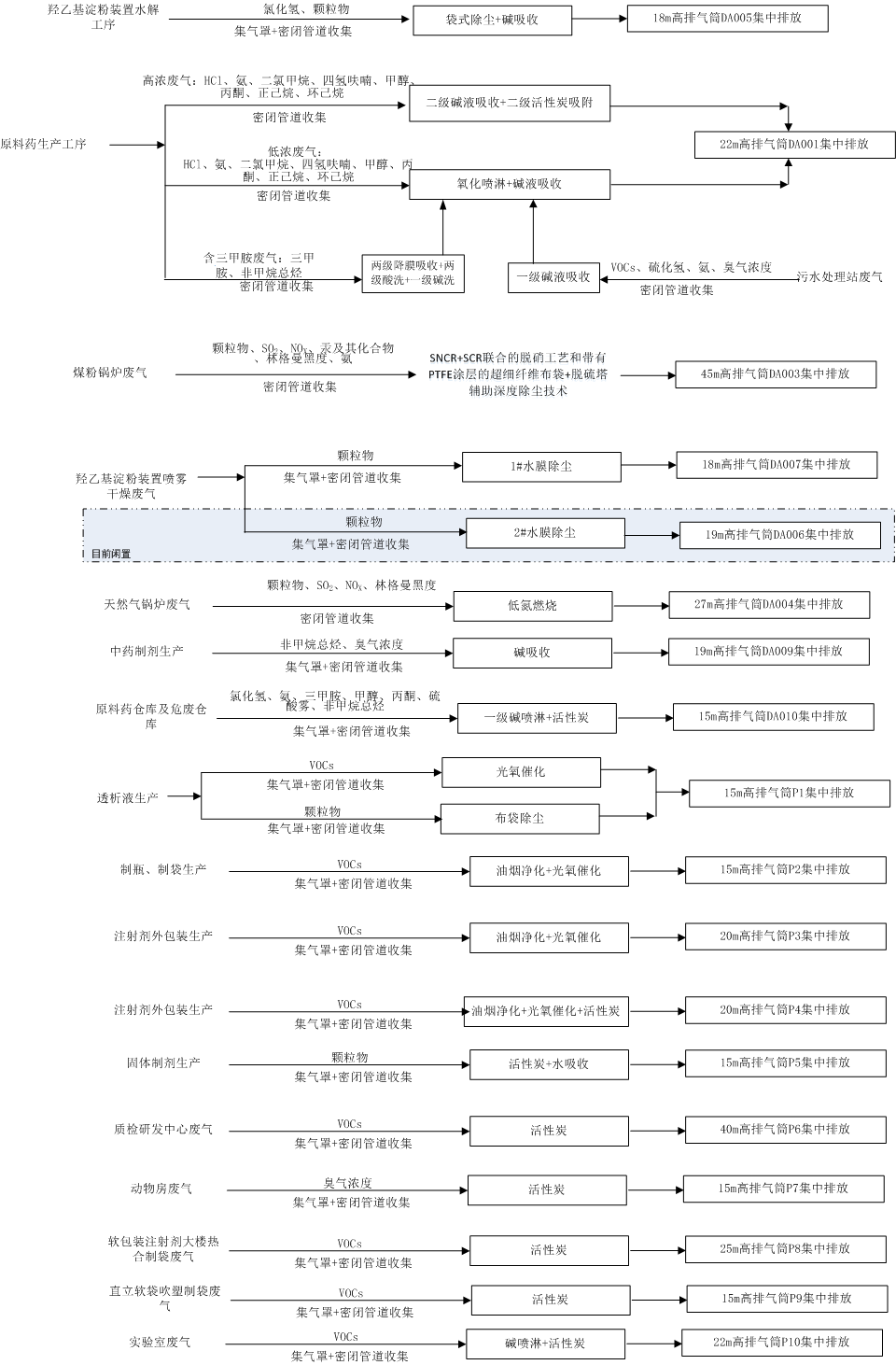 图2-5现有工程废气治理流程示意图（1）有组织废气本次搜集了齐都药业厂区现有工程各排气筒例行监测数据分析企业有组织废气排放达标情况，厂区现有工程各排气筒监测数据见表2-9。表2-9  齐都药业现有工程各排气筒污染物排放监测一览表表2-10  齐都药业现有工程各排气筒污染物排放监测一览表表2-11 燃煤锅炉烟气污染物排放在线监测数据（2021年5月-7月）表2-12 原料药车间VOCs排放在线监测数据（2021年6月-7月）从表2-11例行监测数据及在线监测数据可以看出，齐都药业现有工程各排气筒所排放的各类污染物均能达标排放：厂区锅炉烟气中（DA003、DA004）二氧化硫、氮氧化物、颗粒物、汞、烟气黑度满足《锅炉大气污染物排放标准》（BD37/2374-2018）表2中重点控制区大气污染物排放浓度限值要求；氨排放速率满足《恶臭污染物排放标准》（GB14554-93）表2排放速率要求；DA001排气筒排放的VOCs（以非甲烷总烃计）、甲醇、丙酮、正己烷、二氯甲烷的排放浓度及排放速率满足《挥发性有机物排放标准 第6部分：有机化工行业》（DB37/2801.6-2018）表1Ⅱ时段、表2标准要求，硫化氢、臭气浓度满足《有机化工企业污水处理厂（站）挥发性有机物及恶臭污染物排放标准》（DB37/3161-2018）表1标准要求，氯化氢、氨排放浓度满足《制药工业大气污染物排放标准》（GB 37823-2019）表2标准要求，三甲胺排放速率满足《恶臭污染物排放标准》（GB14554-93）表2标准要求；其他排气筒排放的VOCs（以非甲烷总烃计）排放浓度及排放速率满足《挥发性有机物排放标准 第6部分：有机化工行业》（DB37/2801.6-2018）表1Ⅱ时段标准要求；颗粒物排放浓度满足《区域性大气污染物综合排放标准》（DB37/2376-2019）表1标准要求；臭气浓度满足《恶臭污染物排放标准》（GB14554-93）表2排放标准限值要求，硫酸雾排放浓度和速率满足《大气污染物综合排放标准》（GB16297-1996）表2标准要求。根据监测结果，现有工程有组织废气污染物排放情况见表2-13。表2-13  现有工程有组织排放废气污染物实际排放量汇总表（2）厂区无组织废气达标情况根据企业提供由山东中熙环境检测服务有限公司于2022年4月例行监测报告，齐都药业厂区各污染物无组织监测布点见图2-6，监测期间气象条件见表2-14，厂界浓度监控值见表2-15。 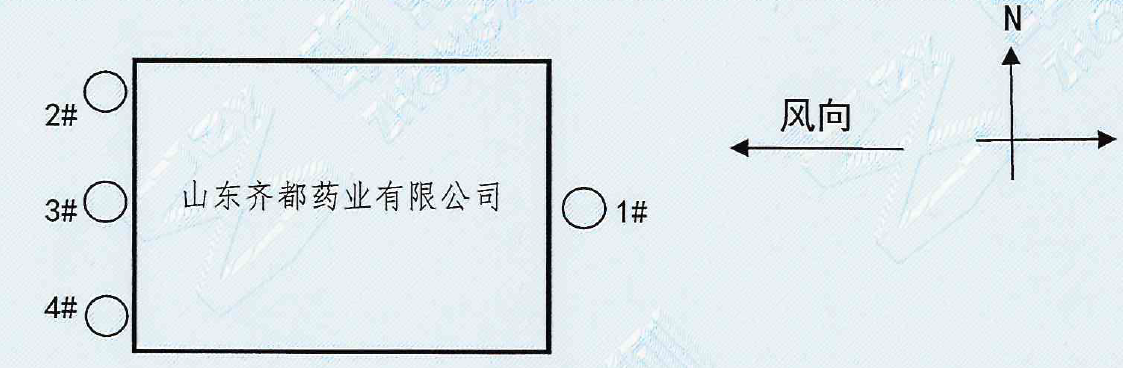 图2-6齐都药业无组织排放厂界浓度监控布点图表2-14   齐都药业监测期间气象参数一览表表2-15   齐都药业无组织排放废气监测结果统计表    单位mg/m3从上表可以看出：齐都药业厂界非甲烷总烃满足《挥发性有机物排放标准 第6部分 有机化工行业》（DB37/2801.6-2018）表3限值要求，甲醇、颗粒物满足《大气污染物综合排放标准》（GB16297-1996）表2标准要求；氨、臭气浓度、硫化氢满足《恶臭污染物排放标准》（GB14554-93）表1二级新扩改建限值要求。氯化氢满足《制药工业大气污染物排放标准》（GB37823-2019）表4标准要求。(3)无组织排放量核算对于厂区现有工程无组织废气，因各项目建设情况与其环评设计未发生重大变化，本次根据各项目环评及实际运行情况核算无组织废气。表2-16现有工程各生产车间无组织废气统计表2、废水（1）厂区现有污水站目前齐都药业厂区现有360m3/d污水处理站一座，采用“调节池+水解酸化池+配水池+UASB厌氧反应池+AO生化池+二沉池”处理工艺对厂区产生的废水进行处理后排入齐城污水处理厂深度处理，处理达标后排入运粮河。企业已同齐城污水处理厂签订污水处理协议，厂区污水处理站设计进出水水质及齐城污水处理厂进出水水质要求见表2-17。表2-17  现有工程废水污染物排放标准   单位：mg/L图2-7 齐都药业厂区污水处理流程图厂区总排污口已安装在线监测（监测因子：pH、COD、氨氮、总磷、总氮、废水量），山东中熙环境检测服务有限公司于2022年4月对齐都药业污水总排口水质进行了监测（监测因子：色度、悬浮物、总有机碳、二氯甲烷、总氰化物、BOD、硫化物、动植物油、全盐量）；本次采用2021年6月在线监测数据及例行监测数据进行达标分析判定，监测结果见表2-18。表2-18 齐都药业厂区废水总排口在线监测结果         单位：mg/L表2-19 齐都药业厂区废水总排口例行监测结果由上表可见，齐都药业厂区废水总排口出水满足齐城污水处理厂进水水质要求。●现有工程废水污染物排放情况表2-20 齐都药业现有工程废水及水污染物产生情况统计表     （单位：t/a）经汇总核算，齐都药业现有工程废水产生量为1336000.1m3/a（约4048.5 m3/d）。表2-21 齐都药业现有工程厂区废水总排口污染物排放量根据齐都药业排污许可证中现有工程的许可量，现有项目COD排放量为400.63t/a（内控），氨氮排放量36.06t/a（内控）。3、固废根据现有工程实际生产工况折满负荷统计数据，齐都药业现有工程固体废物产生总量共计4253.466t/a。各装置固体废物产生及处置情况具体见表2-22。表2-22  现有工程固体废物产生及排放情况厂区设置一座危废库，位于原料药车间西侧，危化品库内，占地面积为107m2，内部按区域放置各类危险废物，危废库按照《危险废物贮存污染控制标准》（GB18597-2001）及修改单要求进行建设，其防渗系数达到K≤1×10-7cm/s。齐都药业现有项目产生的固体废物均能妥善处置。4、噪声山东是力环保技术有限公司于2021年10月对齐都药业各厂界的噪声监测结果，齐都药业厂区昼间、夜间噪声监测值均满足《工业企业厂界环境噪声排放标准》（GB12348-2008）3类区标准要求。监测期间，现有中药制剂车间生产装置未运行，其他各产品生产线及厂区循环水系统、污水处理站等公辅工程正常运行。表2-23   齐都药业厂界噪声监测结果一览表三、在建项目污染物排放情况山东齐都药业有限公司在建项目共7个，分别为（1）产400万人份血液净化产品技术改造项目（透析粉生产线）；（2）年产2亿袋大容量注射剂智慧车间技术改造项目（环评批复文号：临环审字[2018]131号）；（3）玻璃水针车间产能提升及年产12亿袋直立式软袋输液技术改造项目（二期）（环评批复文号：临环审字[2019]181号，一期工程已完成自主验收）；（4）新兴喹诺酮类抗生素盐酸莫西沙星原料药与制剂扩产改造项目（二期）（淄环审[2020]94号，一期工程已完成自主验收）；（5）年产260吨无机盐原料药生产线技术改造项目；（6）特色原料药绿色智能制造项目；（7）25吨/小时天然气锅炉改造项目；（8）HC车间年产400万人份血液净化产品生产线扩产改造项目。表2-24厂区现有及在建项目主要污染物排放情况汇总表*在建项目“以新代老”削减量说明（1）废气在建“年产260无机盐原料药生产线技术改造项目”：工艺废气削减的颗粒物0.28t/a、氯化氢0.104t/a以及盐酸罐区削减的氯化氢0.0009t/a的量以及增加布袋除尘器后羟乙基淀粉130/200装置水解工序减少颗粒物的量0.04t/a。在建“25吨/小时天然气锅炉改造项目”替代现有35+25t/h高效煤粉炉，削减的SO2、NOX、颗粒物排放量分别为12.8t/a、21.3t/a、2.02t/a（按照35t/h+20t/h高效煤粉炉排污许可量）。在建 “HC车间年产400万人份血液净化产品生产线扩产改造项目”替代现有100万人份透析液生产线，以新代老削减污染物颗粒物、非甲烷总烃排放量分别为0.18t/a、0.31t/a。因此，在建项目“以新代老”削减量SO212.8t/a、NOX21.3t/a、VOCs为0.31t/a、颗粒物2.52t/a、氯化氢0.104t/a。（2）废水在建“年产260无机盐原料药生产线技术改造项目”建成后“以新代老”削减量指拟被替代的废水11761.4 m3/a（工艺废水及设备清洗水7014.3m3/a、水环真空泵排水1370.1m3/a、水膜除尘废水177.6m3/a、因蒸汽用量减少而减少的锅炉排污水47.94m3/a、纯水系统排水2802.73m3/a及因蒸汽冷凝水减少而减少的循环冷却水排污水348.75m3/a）。在建“特色原料药绿色智能制造项目”建成后“以新代老”削减量指“注射剂生产线项目”中的3条注射剂生产线停产，废水削减量为104783.2m3/a。在建 “HC车间年产400万人份血液净化产品生产线扩产改造项目”替代现有100万人份透析液生产线，以新代老削减废水量为13356.7 m3/a， COD、氨氮削减排放量分别为6.68t/a（内控）、0.60t/a（内控）。综上，在建项目可减排废水129901.3m3/a，排入污水处理厂的COD及氨氮削减量分别为64.95t/a，5.85t/a，排入外环境的COD及氨氮削减量分别为5.20t/a，0.26t/a。四、现有及在建项目排污许可证满足情况山东齐都药业有限公司于2019年6月11日取得排污许可证，许可证编号91370305164323842H001C。目前齐都药业已纳入排污许可的项目情况见下表。表2-25齐都药业纳入排污许可的项目情况根据排污许可证，齐都药业污染物排放总量限值见下表。表2-26齐都药业污染物排放总量限值齐都药业厂区已纳入排污许可证的主要排放口污染物实际排放量与排污许可证许可排放量对比情况如下：表2-27齐都药业厂区主要排放口许可排放量满足情况   单位t/a由上表可见，齐都药业厂区已纳入排污许可的主要排放口排放的污染物量满足排污许可排放限值要求。2、许可排放浓度由现有工程监测数据可知，齐都药业现有项目污染物的排放浓度均满足排污许可指标要求。3、其它许可要求符合性分析齐都药业按照排污许可规定的自行监测要求进行例行监测，按照排污许可规定的管理台账记录要求进行记录，包括电子台账和纸质台账，保存期不低于5年，齐都药业现有工程运行过程较为完善地执行了排污许可的要求。六、现有工程存在的主要环境问题及解决方案1、环保问题：现有HC车间制桶过程中产生的非甲烷总烃经光催化氧化处理后经P1排气筒排放，根据《关于印发<2022年度淄博市挥发性有机物治理和臭氧污染管控方案>的通知》（淄环委办[2022]12号）“严禁大风量、高浓度有机废气的有机化工、医药制药、石油化工等行业企业使用UV光解、低温等离子、光氧催化等低效治污措施。其他行业在保证异味治理的前提下，原则上全棉淘汰以上低效治污措施。”，拟建项目制桶废气属于风量大、浓度较低的有机废气，目前采用单一光催化氧化治理不符合现行环保政策。解决方案：在建HC车间血液净化产品扩建项目建设同时，将现有HC车间挥发性有机物废气治理措施整改为二级串联活性炭的组合处理方式，并定期进行活性炭更换，保证有机废气的处理效率。2、环保问题：根据《山东省新一轮“四减四增”三年行动方案（2021—2023年）》“2021年10月底前完成35蒸吨/小时及以下燃煤锅炉淘汰任务。由于客观原因暂时不具备条件的，由市政府正式申请，可最晚延期至2022年采暖季之前完成淘汰。”目前齐都药业厂区现有及在建工程所需蒸汽由厂区35+20t/h高效煤粉炉供给，根据新一轮“四减四增”要求，燃煤锅炉将进行淘汰，届时厂区内现有工程供热将无保证。解决方案：在建项目“25t/h天然气锅炉改造项目”计划建设25t/h天然气锅炉1台，替代厂区现有35+20t/h高效煤粉炉（停用拆除）。另外“特色原料药绿色智能制造项目”配套将厂区现有1台4t/h备用天然气锅炉转为在用，在建项目实施后厂区实际供热配套为25+4t/h天然气锅炉和4×4t/h备用天然气锅炉。企业目前正在积极推动集中供热管网敷设工作，预计2022年底可以完成厂区周围集中供热管网的敷设。在园区实现集中供热后，企业建设的天然气锅炉将全部停用作为备用。区域环境质量现状1、大气环境（1）常规污染物2021年1月27日淄博市生态环境委员会办公室下发的“生态淄博建设工作简报（2021）第1期”，2020年度，全市良好天数218天（国控），同比增加38天。重污染天数12天，同比减少6天。6项主要污染物浓度及同比改善分别为：二氧化硫（SO2）17μg/m3，同比改善15.0%；二氧化氮（NO2）38μg/m3，同比改善9.5%；可吸入颗粒物（PM10）90μg/m3，同比改善13.5%；细颗粒物（PM2.5）52μg/m3，同比改善7.1%；一氧化碳（CO）1.8 毫克/立方米，同比改善5.3%；臭氧（O3）188μg/m3，同比改善7.8%。全市综合指数为5.64，同比改善9.5%。根据“生态淄博建设工作简报（2021）第1期”，2020年临淄区SO2年均值17μg/m3，NO2年均值38μg/m3，PM10年均值97μg/m3，PM2.5年均值54μg/m3，CO日均值2.9mg/m3。《环境空气质量评价技术规范（试行）》（HJ663-2013）规定：“污染物年评价达标是指该污染物年平均浓度（CO和O3除外）和特定的百分位数浓度同时达标”。临淄区2020年PM10、PM2.5年均浓度不能满足《环境空气质量标准》（GB3095-2012）二级标准要求，年评价不达标，项目所在处于不达标区。2020年临淄区未发布城市环境空气质量达标情况，本次评价收集了距离厂区较近的莆田园环境空气例行监测点（相对项目厂区方位，东南约4.9km）评价基准年2019年连续1年的监测数据，数据统计及评价情况见表3-1。表3-1  临淄区例行点基本污染物监测数据统计及评价结果一览表由上表可见，2020年莆田园例行监测点环境空气中PM10、PM2.5年均浓度、相应百分位数24h平均质量浓度及O3相应百分位数日最大8h滑动平均浓度不满足《环境空气质量标准》（GB3095-2012）二级标准。2、地表水本次评价搜集了《临淄经济开发区新医药产业园控制性详细规划环境影响报告书》编制期间2021年2月地表水监测数据数据说明区域地表水环境质量，监测结果见下表。表3-2  地表水监测结果一览表由上表可见，1#运粮河湿地下游2000m断面各污染因子均能满足《地表水环境质量标准》（GB3838-2002）IV类标准；2#运粮河湿地下游4500m地表水监测断面COD、BOD5、高锰酸盐指数超标，其余各污染因子均能达到IV类标准要求。地表水超标原因可能为沿河生活污水汇入导致。3、声环境本次评价引用山东是力环保技术有限公司于2021年10月对齐都药业各厂界的噪声监测结果。表3-4齐都药业厂界噪声监测结果一览表据上表可知，厂界周围噪声满足《工业企业厂界环境噪声排放标准》（GB12348-2008）3类区标准要求。4、地下水本次评价根据《特色原料药绿色智能制造项目环境影响报告书》编制期间山东中再生环境检测有限公司2021年9月18日对齐都药业厂区地下水监测井、耿王村、西老村、东老村、朱家村等5个监测点位进行的地下水水质现状监测，检测因子为①各类离子浓度：K+、Na+、Ca2+、Mg2+、CO32-、HCO3-、Cl-、SO42-；②其他水质项目：pH、氨氮、硝酸盐(以N计)、亚硝酸盐(以N计)、挥发酚、氰化物、砷、汞、六价铬、总硬度、铅、氟、镉、铁、锰、溶解性总固体、耗氧量、硫化物、总大肠菌群、阴离子表面活性剂、细菌总数等，由监测结果可知，在评价期内各监测点位各监测因子均满足《地下水质量标准》（GB/T14848-2017）Ⅲ类标准。5、土壤环境本次评价根据《特色原料药绿色智能制造项目环境影响报告书》编制期间山东中再生环境检测有限公司2021年9月14日、9月17日对齐都药业厂区内、外土壤等3个监测点位进行的土壤环境质量现状监测数据。表3-5  土壤监测布点及监测因子一览表表3-6  土壤环境现状监测结果由监测结果可知，各点位监测因子满足《土壤环境质量 建设用地土壤污染风险管控标准（试行）》（GB36600-2018）第二类用地风险筛选值，土壤环境质量较好。6、生态环境项目位于现有工业园区内，不新增用地，可不进行生态现状调查。环境保护目标1、环境空气保护目标：本项目所在厂区周边500米范围内距离项目最近敏感点为厂界西北约450m的西老村，除此以外无其他居住区、自然保护区等环境敏感目标；2、声环境保护目标：项目厂界外50米范围内无声环境保护目标；3、地下水环境保护目标：厂界外500米范围内无地下水集中式饮用水水源和热水、矿泉水、温泉等特殊地下水资源；4、生态环境保护目标：本项目在齐都药业厂区内建设，不新增用地，故不涉及生态环境保护目标。污染物排放控制标准1、项目有组织废气中颗粒物排放浓度执行《区域性大气污染物综合排放标准》（DB37/2376-2019）表1标准要求（颗粒物10mg/m3）；齐都药业厂界颗粒物执行《大气污染物综合排放标准》（GB16297-1996）表2标准要求。表3-7废气有组织排放标准限值表2、本项目废水经园区污水管网排入齐城污水处理厂进一步处理。企业外排废水执行《污水综合排放标准》（GB8978-1996）表4三级标准及齐城污水处理厂进水水质要求；表3-8  齐都药业排水水质标准          单位：mg/L，pH无量纲3、噪声：施工期噪声执行《建筑施工场界环境噪声排放标准》（GB12523-2011）（昼间≤70dB(A)、夜间≤55dB(A)），营运期噪声执行《工业企业厂界环境噪声排放标准》（GB12348-2008）3类标准（昼间≤65dB(A)、夜间≤55dB(A)）；4、一般固废执行《一般工业固体废物贮存和填埋污染控制标准》（GB18599-2020）中防渗漏、防雨淋、防扬尘的要求；危险废物执行《危险废物贮存污染控制标准》（GB18597-2001）及修改单要求。总量控制指标厂区现有+在建建成后全厂废水排放量为1534904.8 m3/a，全厂污染物SO2、NOX、颗粒物、非甲烷总烃、COD、氨氮排放量分别为4.04t/a、23.17t/a、5.318t/a、43.897t/a、500.08t/a（内控）、45.01t/a（内控）。拟建项目排水量约为152.3m3/a，污染物颗粒物、COD、氨氮排放量分别为0.049t/a、0.076t/a（内控）、0.007t/a（内控）。拟建项目建成后，全厂废水排放量为1535057.1m3/a，全厂污染物SO2、NOX、颗粒物、非甲烷总烃、COD、氨氮排放量分别为4.04t/a、23.17t/a、5.367t/a、43.897t/a、500.156t/a（内控）、45.017t/a（内控）。施工期环境保护措施拟建项目在厂区现有中药提取及制剂车间内建设，施工期主要为设备的安装于调试，施工工程量较小。施工过程中各项施工活动对周围环境的影响方面主要有：机械、交通噪声和施工车辆尾气、扬尘等。1、大气污染防治措施本项目施工期废气主要为施工车辆的尾气、扬尘等。（1）施工扬尘的控制建设单位在施工过程中需严格按照山东省人民政府令第248号《山东省扬尘污染防治管理办法》（2018年1月山东省人民政府令第311号修订）和鲁环发[2019]112号文《山东省扬尘污染综合整治方案》要求采取有效措施，降低施工期扬尘对周围环境的影响，保证周围环境空气质量，降低对项目区周围环境敏感目标的影响。（2）非道路移动机械污染控制措施施工中各种工程机械和运输车辆在燃汽油、柴油时排放的尾气主要污染物为SO2、NO2、CO和非甲烷总烃等。非道路移动机械应做到以下污染控制措施：①做好各类工程施工机械、场内运输车辆的环保信息自主申报备案登记工作，并对通过审核的非道路移动机械喷涂环保号码；②优先选用新能源工程机械车辆，杜绝不达标柴油车辆和排黑烟机械车辆作业。施工期在严格采取防治措施后，会大大降低扬尘的产生，并且由于污染源较为分散，同时废气污染源具有间歇性和流动性，且每天排放的量相对较少，因此对区域大气环境影响较小。2、水污染防治措施施工期生活污水，依托现有污水管网排入市政污水管网；施工期间，各污水收集设施进行防渗处理，避免影响地下水。本项目施工期废水对地表水和地下水环境影响较小，且随着施工期的结束，污染情况随之结束。3、固废污染防治措施施工产生的建筑垃圾应进行分拣，对废木材、金属、玻璃、塑料等可以回收利用的部分应积极进行综合利用，对不能利用的建筑垃圾由环卫部门处运，严禁随意运输，随意倾倒；施工期施工人员生活垃圾定点存放，由环卫部门按时清运处理。综上所述，施工期产生固体废物均得到妥善处置和综合利用，对周围环境影较小。4、噪声污染防治措施施工噪声是居民特别敏感的噪声源之一，根据目前的机械制造水平，只能通过加强施工产噪设备的管理，以减轻施工噪声对周围环境的影响。为了尽量减少因本项目施工而给周围人们生活等活动带来的不利影响，本次评价要求施工单位采取以下控制措施：（1）对周围居民有影响的施工，还应征求周围居民意见，设专人接待、处理公众对施工噪声的投诉和意见，取得公众谅解；（2）运输车辆降低车速，安排合理的运输路线，夜间严禁鸣笛；项目周围200m范围内无敏感目标，建设单位须采取有效的措施，精心设计、规范施工进度，确保施工噪声达到《建筑施工场界环境噪声排放标准》(GB12523-2011)要求。综上所述，施工期环境影响是局部的、短暂的，施工结束后影响消失。本项目采取以上有效的防治措施后对周围环境影响较小。5、生态环境影响分析本项目在厂区现有车间内安装设备，齐都药业厂区内道路均已硬化，施工期间不会造成水土流失，亦不会破坏周围绿化植被等，本项目施工期对生态环境的影响较小。运营期环境影响和保护措施一、废气1、废气产生、排放情况简述本项目废气主要为流化床干燥废气密闭收集至自带袋式除尘处理后废气经新建P13排气筒排放；原料葡甲胺粉碎废气、混合制粒废气、整粒废气、压片废气等均经过设备呼吸阀进入设备自带滤芯除尘后，在车间内无组织排放，拟建项目车间为十万级洁净车间，产尘节点房间气体经过车间空气净化（过滤）处理后经空调系统排空。2、排放源信息表（1）有组织排放表4-1  废气污染物排放源信息表（2）无组织排放本项目无组织废气主要是未被收集的原料葡甲胺粉碎废气、混合制粒废气、整粒废气、压片废气。原料葡甲胺粉碎废气、混合制粒废气、整粒废气、压片废气均经过设备呼吸阀进入设备自带滤芯除尘后，在车间内无组织排放，拟建项目车间为十万级洁净车间，产尘节点房间气体经过车间空气净化（过滤）处理后经空调系统排空。综上拟建项目无组织排放的颗粒物33.154kg/a（0.033t/a）。4、监测要求根据《排污单位自行监测技术指南 总则》（HJ819-2017）确定拟建项目废气监测要求见下表。表4-2  拟建项目废气监测信息表5、非正常工况非正常工况指生产设施非正常工况或污染防治（控制）设施非正常状况，其中生产设施非正常工况指开停炉（机）、设备检修、工艺设备运转异常等工况，污染防治（控制）设施非正常状况指达不到应有治理效率或同步运转率等情况。环保设施出现故障时，会使污染物处理效率下降或者根本得不到处理而排入环境中。本项目主要为废气治理措施出现故障而不能满足设计要求的情况，主要考袋式除尘发生故障导致含尘废气处理效率下降到50%而排入外环境的情况。拟建项目各工段不同时运行，因此非正常工况考虑废气产生速率最大情况，为阿莫西林胶囊制粒后干燥时袋式除尘故障。表4-3  非正常工况下废气污染物排放源信息表6、废气治理措施可行性分析根据《排污许可证申请与核发技术规范制药工业—化学药品制剂制造》（HJ1063-2019），固体制剂生产单元的粉碎、制粒、混合、压片等除颗粒物可行措施为“袋式除尘、旋风除尘、其他”，本项目含尘废气流化床干燥废气密闭收集至自带袋式除尘处理后废气经新建P13排气筒排放；原料葡甲胺粉碎废气、混合制粒废气、整粒废气、压片废气等均经过设备呼吸阀进入设备自带滤芯除尘后，在车间内无组织排放，拟建项目车间为十万级洁净车间，产尘节点房间气体经过车间空气净化（过滤）处理后经空调系统排空，属于HJ1063-2019中规定的含尘废气治理可行性治理技术。7、废气达标及环境影响分析（1）废气达标分析项目有组织废气中颗粒物排放浓度满足《区域性大气污染物综合排放标准》（DB37/2376-2019）表1标准要求（颗粒物10mg/m3）；齐都药业厂界颗粒物满足《大气污染物综合排放标准》（GB16297-1996）表2标准要求。。（2）环境影响分析本次评价收集了距离厂区较近的莆田园环境空气例行监测点（相对项目厂区方位，东南约4.9km）评价基准年2020年连续1年的监测数据，2020年莆田园例行监测点环境空气中PM10、PM2.5年均浓度、相应百分位数24h平均质量浓度及O3相应百分位数日最大8h滑动平均浓度不满足《环境空气质量标准》（GB3095-2012）二级标准，项目所在地处于不达标区。本项目废气主要为生产过程中产生的含尘废气，均经过袋式除尘处理后排放，项目污染物排放量较少，对周围大气环境不会有较大影响。8、废气排放量汇总表4-4  拟建项目废气排放情况汇总表4-5拟建项目建成后废气污染物排放“三本账”二、废水1、废水产生、排放情况简述本项目营运期间废水主要为设备区清洗水和纯水制备排水，拟建项目年排水量为152.3m3/a，其中99 m3/a（设备清洗水）经现有污水站处理后，与其余53.3m3/a（纯水制备排水）一并经厂区总排口外排入齐城污水处理厂处理。2、排放源信息表表4-6废水污染物产生情况信息表表4-7废水污染物排放源信息表3、废水达标分析本项目营运期间废水主要为设备区清洗水和纯水制备排水，其中设备清洗水等经现有污水站处理后，与纯水制备排水等一并通过厂区污水总排口排入齐城污水处理厂处理。4、排放口基本情况、排放标准表4-8 废水间接排放口基本情况、排放标准信息表5、监测要求根据《排污单位自行监测技术指南总则》（HJ819-2017），确定拟建项目废水监测要求见下表。表4-9拟建项目废水监测信息表6、废水治理设施可行性分析拟建项目设备清洗水经现有污水站处理后，与纯水制备排水等一并通过厂区污水总排口排入齐城污水处理厂处理，项目产生废水水质较为简单，特征因子主要为COD、SS、全盐量等。设备清洗水中主要含有少量原料药及辅料，根据厂区现有工程水平衡，厂区内现有工程固体制剂、注射剂、注射液等生产线产生的设备清洗水等高浓废水均进入厂区生化污水处理站处理，厂区现有污水处理站处理水量约为300m3/d，拟建项目新增此类高浓度废水最大约0.9m3/d，经厂区污水站调节水池匀质处理后对厂区污水站生化处理冲击不大。根据污水处理站现有运行情况，此类废水进入污水站不会对生化污水站产生较大影响。齐都药业厂区现有工程原料药工艺用水、各制剂车间生产用水、循环水排污水、锅炉用水等都均为经过反渗透处理处理的浓水，厂区现状存在大量纯水制备排水，拟建项目与现有工程制剂车间废水水质相似，因此拟建项目增加水量不会导致厂区现有排水水质有很大变化。根据表2-18齐都药业厂区废水总排口在线监测结果和表2-19齐都药业厂区废水总排口例行监测结果，现有齐都药业厂区废水总排口出水满足《污水综合排放标准》（GB8978-1996）表4三级标准及齐城污水处理厂进水水质要求。根据齐都药业厂区2021年11月27日对厂区废水总排口全盐量的检测，检测数据如下：表4-10   厂区现有废水全盐量监测数据现有工程废水排放量为1336000.1m3/a，现有废水总排口全盐量平均值为821mg/L，拟建项目废水排放量152.3m3/a，全盐量排放浓度700mg/L，可以满足齐城污水处理厂全盐量≤1200mg/L的水质要求。类比现有工程排水水质，厂区总排口排水满足《污水综合排放标准》（GB8978-1996）表4三级标准及齐城污水处理厂进水水质要求。7、废水间接排放可行性分析（1）齐城污水处理厂齐城污水处理厂处理规模为10万m3/d，占地125.76亩，投资6900万元，主要接纳城区西部生活污水和齐鲁化工园区、临淄经济开发区、齐城农业开发区部分工业污水，齐城污水处理厂设计处理能力10万m3/d。齐城污水处理厂采用“A2/O+二沉池+混凝沉淀+滤布滤池+消毒”处理工艺，目前出水可稳定达到《城镇污水处理厂污染物排放标准》（GB18918-2002）中的一级A标准、《流域水污染物综合排放标准 第3部分：小清河流域》（DB37/3416.3-2018）重点保护区域限值要求以及淄博市人民政府关于印发《淄博市打好小清河流域及沂河水污染防治攻坚战作战方案》的通知（淄政办字[2019]23号）限值（COD≤40mg/L，NH3-N≤2mg/L，总氮≤15mg/L，总磷≤0.5mg/L,石油类≤1.0mg/L，硫化物≤0.5mg/L）。目前齐城污水处理厂达标出水外排运粮河，污水处理厂运行稳定，出水水质较好。本次评价收集了齐城污水处理厂2020年7～12月份在线数据，见表4-11。表4-11      齐城污水处理厂2020年7～12月份在线数据一览表       单位：mg/L由上表可见，在2020年7～12月份，齐城污水处理厂的出水水质可稳定达到《城镇污水处理厂污染物排放标准》（GB18918-2002）一级A标准及淄博市生态环境“十三五”规划要求（COD40mg/L，氨氮2mg/L，总磷0.5mg/L，总氮15mg/L）。本项目排水量约为152.3m3/a，排入齐城污水处理厂的COD、氨氮量分别为0.076t/a、0.007t/a，经齐城污水处理厂处理后排入外环境的COD、氨氮量分别为0.0061t/a、0.0003t/a。拟建项目对周围地表水环境影响较小。三、噪声1、噪声产生、排放情况简述拟建项目噪声源主要为制粒机机、整粒机、混合机、压片机、胶囊填充机、装瓶生产线、包装机、流化床、空调系统、空压机等机械设备产生的噪声，噪声源强约为80～90 dB(A)，采取车间隔声、基础减震、距离衰减等方式降低噪声对厂界的影响。2、排放源信息表拟建项目新增噪声污染源源强核算结果及相关参数见下表。表4-12 拟建项目新增噪声污染源源强核算结果及相关参数一览表3、噪声达标分析表4-13  各噪声源数量、与厂界距离信息表表4-14  项目厂界噪声预测结果拟建项目各产噪设备从噪声源和噪声传播途径采取相应的治理措施，采取降噪措施是通用的、成熟的、效果显著的。经预测可知，拟建项目厂界噪声贡献值满足《工业企业厂界噪声排放标准》（GB12348-2008）表1中3类区标准要求。4、监测要求根据《排污单位自行监测技术指南总则》（HJ819-2017），确定拟建项目噪声监测要求见下表。表4-15  拟建项目噪声监测要求信息表四、固体废物1、固废产生、排放情况简述本项目产生的固体废物为设备维护产生的废润滑油及废润滑油桶、不合格产品、袋式除尘收集的废原料药、布袋除尘更换的废滤袋、原辅材料包装袋、无法重复利用的防护用品（防护面具过滤棉和手套等）、污水处理站增加的生化污泥；废润滑油及废润滑油桶、不合格产品、袋式除尘收集的废原料药、布袋除尘更换的废滤袋、无法重复利用的防护用品（防护面具过滤棉和手套等）、污水处理站增加的生化污泥、原料药包装袋属于危险废物，经分类收集在危废间暂存后，委托有资质单位处理；其他辅料包装袋属于一般固废，外卖综合利用。2、排放源信息表表4-16  固废污染物排放源信息表3、计算过程（1）机械设备润滑油及润滑油桶类比现有工程，拟建项目润滑油产生量约为0.05t/a。（2）废滤袋拟建项目建成后原料粉碎、混料机、整粒机、压片机、流化床干燥机等都自带滤袋除尘，废滤袋产生量约为0.1t/a，因沾染原料药，因此属于危险废物。（3）袋式除尘收集粉尘袋式除尘收集的粉尘根据废气治理效率计算，粉尘收集量约为0.94t/a，主要成分为废原料药，属于危险废物。（4）原辅材料包装袋拟建项目原辅材料原料药主要为奥美拉唑镁、阿莫西林、利福布汀等原料药，为桶装货袋装，根据原辅材料消耗量计算产生废包装袋约2539个，废包装桶约1058个，按照每个包装袋约0.1kg计算，废包装袋产生量为0.25t/a；每个包装桶按照0.5kg计算，废包装桶产生量为0.53t/a，因此废包装材料约0.78t/a，因沾染原料药，因此属于危险废物。（5）其他辅料包装袋拟建项目辅料主要为甘露醇淀粉、预胶化淀粉等，为袋装，根据原辅材料消耗量计算产生废包装袋约2539个，按照每个包装袋约0.1kg计算，废包装袋产生量为0.25t/a，因辅料均为非危险化学品，因此属于一般固废。（6）无法重复利用的防护用品（防护面具过滤棉和手套等）原料粉碎和备料环节，人员操作带防毒面具，内置过滤棉，过滤棉定期更换；沾染原料药的员工手套定期更换；根据企业统计无法重复利用的防护用品产生量约为0.01t/a，属于危险废物。（7）不合格产品根据企业统计，不合格品约占产品总数的万分之五，拟建项目两种产品产量总计65.49t/a，则不合格品产生量约为0.03t/a，属于危险废物。（8）污水站新增生化污泥类比现有工程污水站处理水量和现有工程污泥产生量，拟建项目新增污泥约为0.001t/a，企业按照危险废物管理，危废代码HW49  900-041-49。5、环境管理要求拟建项目固体废物管理要求如下：1）应记录固体废物的产生量和去向（处理、处置、综合利用或外运）及相应量，固体废物各去向量之和应等于固体废物产生量。2）危险废物产生、收集、贮存、利用、处置过程应满足危险废物有关法律法规、标准规范相关规定要求，并通过全国固体废物管理信息系统报送危险废物产生、贮存、转移、利用和处置等情况。危险废物转移过程应执行《危险废物转移联单管理办法》。拟建项目产生的固体废物要及时运走，不要积存，尽可能减轻对周围环境的影响。五、地下水和土壤1、污染源、类型及途径项目运营后对地下水和土壤污染源、污染物类型和污染途径详见下表。表4-17  项目地下水、土壤污染源、类型及途径一览表1、地下水本项目对地下水可能造成的污染途径主要是依托危废仓库等渗漏引起的污染。本项目依托的污水管网、污水处理站、危废仓库等已按照《环境影响评价技术导则地下水环境》（HJ610-2016）中重点防渗区等效黏土防渗层Mb≥6.0m，K≤10-7cm/s的要求进行了防渗；同时对相应区域要经常巡查，杜绝“跑、冒、滴、漏”等事故的发生。在污染防治措施到位，严格管理的前提下，本项目对周边地下水环境的影响较小。2、土壤本项目对土壤可能造成的污染途径主要是依托危险废物仓库泄漏引起的污染。根据山东中再生环境检测有限公司2021年9月14日、9月17日对齐都药业厂区内各点位的土壤检测，项目厂址区域土壤各污染物浓度均满足《土壤环境质量标准建设用地土壤污染风险管控标准》（GB36600-2018）中二级标准，厂区土壤现状并没有受到污染，说明项目建成后在评价范围内对土壤环境影响较小。3.监测要求参照《排污单位自行监测技术指南总则》（HJ 819-2017）要求及本项目实际情况，制定监测计划，因本项目无对应的排污许可规范及监测技术指南，故本次只提出监测因子，必要时可开展跟踪监测，具体见下表。表4-18  项目地下水、土壤监测方案六、环境风险1、现有工程风险应急预案备案情况及风险防范措施山东齐都药业有限公司根据环境保护方面的法律、法规并结合该公司生产实际情况，编制了《突发环境事件应急预案》，对火灾、爆炸等紧急情况做了详细的阐述，并在临淄区生态环境局备案，备案号为：370305-2019-0116-M。山东齐都药业有限公司现有工程采取了较完善的风险防范措施，并设立了应急处置预案。表4-19 现有工程风险防范措施一览表2、拟建项目风险分析本项目涉及的危险物料数量及分布情况见下表。表4-20 主要危险物料存储情况综上，Q值为0.000008＜1，项目有毒有害和易燃易爆危险物质存储量未超过临界量。项目可能发生的风险是油类物质等引起的火灾事故。火灾的影响主要表现在：在火灾过程中，物体燃烧后产生高温和烟雾可以使人体受到伤害，甚至危及人的生命；火灾会毁坏物资，造成经济损失；火灾中释放的烟气将对周围大气环境造成一定的污染。在落实好本次环评提出的风险防范措施的前提下，项目存在的风险较小。本次评价提出以下环境风险防范措施及应急要求：①定期对设备进行维护维修，减少跑冒滴漏；②车间内严禁烟火，加强管理，严格操作规范，对厂内电路电线和相关设备加强检查和维修，所有照明灯具也应采用密闭型；③制定风险应急预案，一旦发现火灾，应立即关掉总阀门并切断火源，疏散周围人群，组织人员排查泄漏地点及原因；④加强消防设施建设，应配制灭火器等消防器材，如引水带、灭火器、水桶、砂土等；厂区内必须有值班人员24小时全天候值班，并经常性检修保养，确保设施完好可用；⑤为防止项目发生风险事故时对周围环境产生影响，项目厂区应设立三级应急防控体系。一级防控体系：生产装置区设环形沟；二级防控：依托厂区现有事故水池（合计容量326.2m3）及配套的事故水管网和初期雨水收集管网；三级防控：厂区雨水排口设置有雨水截止阀，防止事故状态下物料经雨水进入地表水水体，事故水经厂区管网进入厂区污水处理系统，处理后进入区域集中污水处理厂处理。内容要素排放口(编号、名称)/污染源污染物项目环境保护措施执行标准大气环境新建P13（H15m/D0.3m）颗粒物袋式除尘有组织废气中颗粒物排放浓度执行《区域性大气污染物综合排放标准》（DB37/2376-2019）表1标准要求（颗粒物10mg/m3）大气环境无组织排放颗粒物/颗粒物执行《大气污染物综合排放标准》（GB16297-1996）表2标准要求地表水环境设备区清洗水和纯水制备排水COD、氨氮、全盐量设备清洗水等经现有污水站处理后，与纯水制备排水等一并通过厂区污水总排口排入齐城污水处理厂处理《污水综合排放标准》（GB8978-1996）表4三级标准及齐城污水处理厂进水水质要求声环境制粒机机、整粒机、混合机、压片机、胶囊填充机、装瓶生产线、包装机、流化床、空调系统、空压机等设备Leq基础减震，厂房隔声、距离衰减《工业企业厂界环境噪声排放标准》（GB12348-2008）3类标准电磁辐射////固体废物废润滑油及废润滑油桶、不合格产品、袋式除尘收集的废原料药、布袋除尘更换的废滤袋、无法重复利用的防护用品（防护面具过滤棉和手套等）、污水处理站增加的生化污泥、原料药包装袋属于危险废物，经分类收集在危废间暂存后，委托有资质单位处理；其他辅料包装袋属于一般固废，外卖综合利用。废润滑油及废润滑油桶、不合格产品、袋式除尘收集的废原料药、布袋除尘更换的废滤袋、无法重复利用的防护用品（防护面具过滤棉和手套等）、污水处理站增加的生化污泥、原料药包装袋属于危险废物，经分类收集在危废间暂存后，委托有资质单位处理；其他辅料包装袋属于一般固废，外卖综合利用。废润滑油及废润滑油桶、不合格产品、袋式除尘收集的废原料药、布袋除尘更换的废滤袋、无法重复利用的防护用品（防护面具过滤棉和手套等）、污水处理站增加的生化污泥、原料药包装袋属于危险废物，经分类收集在危废间暂存后，委托有资质单位处理；其他辅料包装袋属于一般固废，外卖综合利用。废润滑油及废润滑油桶、不合格产品、袋式除尘收集的废原料药、布袋除尘更换的废滤袋、无法重复利用的防护用品（防护面具过滤棉和手套等）、污水处理站增加的生化污泥、原料药包装袋属于危险废物，经分类收集在危废间暂存后，委托有资质单位处理；其他辅料包装袋属于一般固废，外卖综合利用。土壤及地下水污染防治措施中药提取及制剂车间地面等一般污染防治区防渗层的防渗性能不应低于1.5m厚、渗透系数为1.0×10-7cm/s的黏土层的防渗性能；污水管网、地沟、各种地下和半地下水池、依托现有的危废仓库等按重点污染防治区防渗层的防渗性能不低于6.0m厚、渗透系数为1.0×10-7cm/s的黏土层的防渗要求进行防渗中药提取及制剂车间地面等一般污染防治区防渗层的防渗性能不应低于1.5m厚、渗透系数为1.0×10-7cm/s的黏土层的防渗性能；污水管网、地沟、各种地下和半地下水池、依托现有的危废仓库等按重点污染防治区防渗层的防渗性能不低于6.0m厚、渗透系数为1.0×10-7cm/s的黏土层的防渗要求进行防渗中药提取及制剂车间地面等一般污染防治区防渗层的防渗性能不应低于1.5m厚、渗透系数为1.0×10-7cm/s的黏土层的防渗性能；污水管网、地沟、各种地下和半地下水池、依托现有的危废仓库等按重点污染防治区防渗层的防渗性能不低于6.0m厚、渗透系数为1.0×10-7cm/s的黏土层的防渗要求进行防渗中药提取及制剂车间地面等一般污染防治区防渗层的防渗性能不应低于1.5m厚、渗透系数为1.0×10-7cm/s的黏土层的防渗性能；污水管网、地沟、各种地下和半地下水池、依托现有的危废仓库等按重点污染防治区防渗层的防渗性能不低于6.0m厚、渗透系数为1.0×10-7cm/s的黏土层的防渗要求进行防渗生态保护措施////环境风险防范措施①定期对设备进行维护维修，减少跑冒滴漏；②车间内严禁烟火，加强管理，严格操作规范，对厂内电路电线和相关设备加强检查和维修，所有照明灯具也应采用密闭型；③制定风险应急预案，一旦发现火灾，应立即关掉总阀门并切断火源，疏散周围人群，组织人员排查泄漏地点及原因；④加强消防设施建设，应配制灭火器等消防器材，如引水带、灭火器、水桶、砂土等；厂区内必须有值班人员24小时全天候值班，并经常性检修保养，确保设施完好可用；⑤为防止项目发生风险事故时对周围环境产生影响，项目厂区应设立三级应急防控体系。一级防控体系：生产装置区设环形沟；二级防控：依托厂区现有事故水池（合计容量326.2m3）及配套的事故水管网和初期雨水收集管网；三级防控：厂区雨水排口设置有雨水截止阀，防止事故状态下物料经雨水进入地表水水体，事故水经厂区管网进入厂区污水处理系统，处理后进入区域集中污水处理厂处理。①定期对设备进行维护维修，减少跑冒滴漏；②车间内严禁烟火，加强管理，严格操作规范，对厂内电路电线和相关设备加强检查和维修，所有照明灯具也应采用密闭型；③制定风险应急预案，一旦发现火灾，应立即关掉总阀门并切断火源，疏散周围人群，组织人员排查泄漏地点及原因；④加强消防设施建设，应配制灭火器等消防器材，如引水带、灭火器、水桶、砂土等；厂区内必须有值班人员24小时全天候值班，并经常性检修保养，确保设施完好可用；⑤为防止项目发生风险事故时对周围环境产生影响，项目厂区应设立三级应急防控体系。一级防控体系：生产装置区设环形沟；二级防控：依托厂区现有事故水池（合计容量326.2m3）及配套的事故水管网和初期雨水收集管网；三级防控：厂区雨水排口设置有雨水截止阀，防止事故状态下物料经雨水进入地表水水体，事故水经厂区管网进入厂区污水处理系统，处理后进入区域集中污水处理厂处理。①定期对设备进行维护维修，减少跑冒滴漏；②车间内严禁烟火，加强管理，严格操作规范，对厂内电路电线和相关设备加强检查和维修，所有照明灯具也应采用密闭型；③制定风险应急预案，一旦发现火灾，应立即关掉总阀门并切断火源，疏散周围人群，组织人员排查泄漏地点及原因；④加强消防设施建设，应配制灭火器等消防器材，如引水带、灭火器、水桶、砂土等；厂区内必须有值班人员24小时全天候值班，并经常性检修保养，确保设施完好可用；⑤为防止项目发生风险事故时对周围环境产生影响，项目厂区应设立三级应急防控体系。一级防控体系：生产装置区设环形沟；二级防控：依托厂区现有事故水池（合计容量326.2m3）及配套的事故水管网和初期雨水收集管网；三级防控：厂区雨水排口设置有雨水截止阀，防止事故状态下物料经雨水进入地表水水体，事故水经厂区管网进入厂区污水处理系统，处理后进入区域集中污水处理厂处理。①定期对设备进行维护维修，减少跑冒滴漏；②车间内严禁烟火，加强管理，严格操作规范，对厂内电路电线和相关设备加强检查和维修，所有照明灯具也应采用密闭型；③制定风险应急预案，一旦发现火灾，应立即关掉总阀门并切断火源，疏散周围人群，组织人员排查泄漏地点及原因；④加强消防设施建设，应配制灭火器等消防器材，如引水带、灭火器、水桶、砂土等；厂区内必须有值班人员24小时全天候值班，并经常性检修保养，确保设施完好可用；⑤为防止项目发生风险事故时对周围环境产生影响，项目厂区应设立三级应急防控体系。一级防控体系：生产装置区设环形沟；二级防控：依托厂区现有事故水池（合计容量326.2m3）及配套的事故水管网和初期雨水收集管网；三级防控：厂区雨水排口设置有雨水截止阀，防止事故状态下物料经雨水进入地表水水体，事故水经厂区管网进入厂区污水处理系统，处理后进入区域集中污水处理厂处理。其他环境管理要求本项目需按照申请排污许可证申请与核发技术规范要求申领许可证；项目建设完成后，需根据《建设项目竣工环境保护验收暂行办法》等法律法规及时开展竣工环境保护验收；本项目在后期生产中需根据本报告提出的各因素监测计划及时开展例行监测。本项目需按照申请排污许可证申请与核发技术规范要求申领许可证；项目建设完成后，需根据《建设项目竣工环境保护验收暂行办法》等法律法规及时开展竣工环境保护验收；本项目在后期生产中需根据本报告提出的各因素监测计划及时开展例行监测。本项目需按照申请排污许可证申请与核发技术规范要求申领许可证；项目建设完成后，需根据《建设项目竣工环境保护验收暂行办法》等法律法规及时开展竣工环境保护验收；本项目在后期生产中需根据本报告提出的各因素监测计划及时开展例行监测。本项目需按照申请排污许可证申请与核发技术规范要求申领许可证；项目建设完成后，需根据《建设项目竣工环境保护验收暂行办法》等法律法规及时开展竣工环境保护验收；本项目在后期生产中需根据本报告提出的各因素监测计划及时开展例行监测。综上所述，本项目符合国家产业政策，符合规划要求，符合“三线一单”的要求，在各种污染防治措施落实的条件下，各项污染物可达标排放，对周边环境影响较小。从环境保护角度分析，项目建设是可行的。项目分类污染物名称现有工程排放量（固体废物产生量）①现有工程许可排放量②在建工程排放量（固体废物产生量）③本项目排放量（固体废物产生量）④以新带老削减量（新建项目不填）⑤本项目建成后全厂排放量（固体废物产生量）⑥变化量⑦废气二氧化硫12.812.8-8.76004.040废气氮氧化物21.6721.671.50023.170废气颗粒物3.4183.4181.90.04905.3670.049废气VOCs（以非甲烷总烃计）35.03835.0388.8590043.8970废水废水总量（万m3/a）133.600012/19.890470.015230153.50571 0.01523废水COD（t/a）400.63400.6399.450.0760500.156 0.076废水氨氮（t/a）36.0636.067.950.007045.017 0.007一般工业固体废物一般工业固体废物3264.7/28.5810.2503293.5310.25危险废物危险废物362.866/2419.7541.66102784.2811.661生活垃圾生活垃圾627/62.700689.70